KALPLERİN KEŞFİ (*)(MUKAŞEFETÜ’L KULÜB)Kalpler keşfedilmeyi bekliyor ey kaşifler!Kalpleri keşfetmenin yolu kalplerden geçer.Kalplerden çıkan yollar zamanlar/yerler aşar...O yollara girenler,o yollara düşenlerZaman/mekan bağından kurtulabilenlerdir.Özgürleşebilenler,çılgınlaşabilenler,Nefsin tuzaklarını başına geçirenler,Emanetleri ehil olanlara verenler,Yeryüzüne,göklere,dağlara arz edilenAncak o ağır yükü yüklenmekten çekinen,En kutlu “emanet”i yüklenebilenlerdir.RAHMAN’ın şefkatinden,lutfundan,keremindenYetim kalma korkusu,ölümsüz sevgisinden...İbadetlerin kabul edilmeyeceğindenDoğan haşyetle çarpan,ürperen yüreklerdir.RAHMAN’a layık bir kul olmak için çırpınan,Her türlü kötülükten,günahlardan kaçınan (...korunan)Allah’ın rızasını –bu şekilde-kazanan. (...kazandığını uman.)Sonsuz güzelliğine-Ahirette-kavuşan,Ebedi mutluluğu tadacak olanlardır.RABB’in buyruklarına titizlikle uymakta,Yasaklarından uzak durarak korunmakta,Başlarına gelecek musibetlere karşıSabırlı davrananlar,isyan etmeyenlerdir.Az konuşan,az yiyen,uyuyan,oruç tutan,Böylece serkeş nefsin çılgın arzularınaGem/dizgin vurabilen,terbiye edebilen,Şeytan’un gizli açık,zayıf tuzaklarınaKarşı büyük-en büyük-cihadı yapanlardır.Yarın Mahşer Günü’nde HAKİM’in Huzuru’naAk yüzle çıkmak için gafletten uzak duran,O’nun buyruklarına kayıtsız,şartsız uyan,Dünyanın aldatıcı süsüne kapılmayan,Divan’ı unutmadan gösterişsiz yaşayan,Fasıklıktan,nifaktan var gücüyle kaçınan,Hiçbir zaman yıkıcı değil,yapıcı olanCehennem azabından kurtulan bahtlılardır.(Günahları yüzünden RAHMAN’ın rahmetindenMahrum kalacağından,lutfundan,kereminden,Korkanlar,için,için yanan kavrulanlardır.ALLAH’ı unuttuğu için kendileriniYine kendilerine unutturmuş olduğu,Rahmetinden,lutfundan,kereminden kovduğuFasıklardan olmamak için tövbe edenler,-Dönülmez tövbe ile ALLAH’a yönelenler-O’nun emirlerinden çıkmayan salihlerdir.ALLAH’ı,ELÇİSİ’ni gönülden sevdiğiniOnlar için ömrünü feda edeceğiniKanıtlayan bir hayat yaşayabilenlerdir.Onlara olan aşkı her şeyden üstün tutan,Dahası aşklarıyla benliğinden geçenler,Onlar için her türlü çileye katlananlar,RAHMAN’a layık kullar PEYGAMBER’e ümmet(ler)Dünyadan yüz çeviren,ahirete yönelenFarzları,sünnetleri hakkıyla uygulayan,Dünyada/ahirette vuslata erenlerdir.İblis gibi kendini beğenmişlerden olanALLAH’ın rahmetinden kovulan,uzak kalanBenlikler gibi değil Hz.ADEM gibiTövbe eden,kibirden,gururdan uzak duran,Alçakgönüllü,içten,hayırlı benliklerdir.Şeytan’ın çağrısına kulak vermeyenlerdir. (...tıkayanlardır.)RAHMAN’ın Mesajı’nı duyan,dinleyenlerdir,Yaşam şekli olarak içselleştirenlerdir.ALLAH’ın ELÇİSİ’ne salat getirenlerdir,Onu tek şaşmaz önder/rehber belleyenlerdir.Namazını(n) hakkını vere,vere kılanlar,Mutlulukla,haşyetle ürperebilenlerdir.ALLAH’ın Huzuru’nda olduğunu bilenler,Koğuculuktan korkan,uzak kalabilenler,Malının zekatını seve,seve verenler,Açık,gizli fuhuştan korunabilenlerdir.Ana/baba hakkını,akrabayı gözeten,Onlarla bağlarını koparmayan,kesmeyen,Ebeveyne iyilik edenler,gözetenler,Üzerler’ne şefkatle kol,kanat gerenlerdir.ALLAH’tan başkasını dost edinmeyenlerdir.O’ndan başka kimseye güven duymayanlardır,Kulluk etmeyenlerdir,boyun eğmeyenlerdir.REZZAK’ın lutfettiği rzıklardan artanı-Harcayamayacağı ihtiyaç fazlasını-Seve,seve verenler,paylaşabilenlerdir.Aşırı emellerden,ihtirastan çekinen,Dünyaya güvenmeyen,mal,mülk biriktirmeyen (...mülke sarılmayan...)Malı/mülkü,her şeyi emanet kabul eden,İyiliği emreden,kötülükten men eden, (...öneren...)Farzları,sünnetleri titizlikle yerineGetiren,aksatmayan,RABB’i görürcesineİbadet eden,şükrü asla ihmal etmeyen,Bakışlarını haram hedeflerden çeviren,Böylece yüreğinin sağlığını koruyan,Ölümü,Kıyamet’i sık,sık hatırlayarakDünyanın hay/huyuna,süsüne kapılmayan,Belaya karşı sabır gösterebilenlerdir.(Cennet’in kılavuzu,dileğin anahtarıSabırdır aydınlatan zifir karanlıkları.)Ölümün mü’mine bir hediye,bir kefaret,Olduğunu aklından bir an çıkarmayarakKaygıdan,ihtirastan,cimrilikten korunan (...kurtulan)Dünyaya hiçbir önem,hiçbir değer vermeyen,Ahiret Yurdu için hazırlık yapanlardır.Ömründen daha uzun emellerin peşindenKoşmayan,hayatını boşuna harcamayanAldanış uykusuna dalmayan,uyumayan,(Gaflet...)Dünyayı küçümseyen,gözünde büyütmeyenSanal albenisine kanmayan,kapılmayan,Yüzünü masivadan,maveraya çeviren,Varlık,mal/mülk peşinde koşmayan,kanaatkarOlan,varlık ve bolluk günlerinde paylaşan,Başkasının malını,mülkünü kıskanmayan,Nefsin arzularına karşı direnenlerdir.Yoksulluğu bir nimet olarak karşılayan,(...sınav...algılayan)Rabbinin nezdindeki rızkın daha hayırlı,Gönül zenginliğinin daha değerli,karlıOlduğunu bilenler,takdire razı olan,Hırslarını yenenler,sabredebilenlerdir.Peygamber müjdesine kavuşabilenlerdir.Zalimlerin zulmüne karşı hakkı haykıran,Meyletmek şöyle dursun,onlara savaş açan,ALLAH’tan başkasına dost,yoldaş edinmeyen,(Haksızlıklara karşı susan dilsiz şeytandır.)Sur’un üfleneceği “an”ın geleceğindenKuşku duymayan,ona göre bir ömür süren,Gözlerin fal taşına dönüp belereceği,Son Saat’in dehşeti,haşyetiyle ürperen,Kalp kırmayan,kul hakkı yemeyen,incitmeyen,Olursa af dileyen,onunla helalleşen,Narin,nazik,sempatik,empatik benliklerdir.Malın,çoluk,çocuğun,servetin birer fitne-İmtihan-vesilesi olduğunu bilenler,Onlara karşı fazla düşkün olmayanlardır.Kıyamet’in,Mizan’ın,Duruşma’nın,sorgununCennet’in,Cehennem’in hak,gerçek olduğununBilincinde olarak bir ömür sürenlerdir,Günahlarından her an tövbeler edenlerdir.Her şeylerini O’na borçlu olduklarını,Bilerek RABLERİ’ne olanca varlıkları,Olanca güçleriyle,samimiyetleriyle (...iyi niyetleriyle)Gözyaşı döke,döke mağfiret dileyenler,İtaatte,taatte kusur etmeyenlerdir.Affına,sevgisine,lutfuna,keremine (...rahmetine)Kavuşabilmek için çırpınabilenlerdir.O’nu her an ananlar,birlikte olanlardır.O’ndan başka her şeyden vaz geçebilenlerdir(...yüz çevirebilenler,)Nefsin arzularına gem vurabilenlerdir.O’dan başka kimseden bir şey beklemeyenler,(...istemeyenler,)Verdiği rızıklara candan şükredenlerdir.ALLAH’ın karşısında her zaman boynu bükük,Mütevazı duranlar,O’nun Tek Ve En BüyükOlduğunu kavrayan,büyüklük taslamayan,Zorba,küstah olmayan,kibirsiz benliklerdir.Yeryüzünün,evrenin yaratılışlarınıBARİ’nin yarattığı varlıklar üzerindeAyakta,oturarak,yan üstü uzanmışkenDüşünerek ibretlik deliller olduğunu,O’nun sonsuz gücünü,mutlak ululuğunuİtirafla aczini ifade edenlerdir.(Tefekkür en verimli,en karlı ibadettir,İnsanı yanlışlardan uzak tutan rehberdir.)Ölümün şiddetinden ALLAH’a sığınanlar,Şiddeti hafif olan ölüm dileyenlerdir.Kabirde rahat etmek için bol,bol sadakaVerenler,namaz kılan,hac,cihat edenlerdir.İlm’ül Yakin’den,Ayn’el Yakin’e geçilince,(**),(***)Dünyadan göçülünce,Kıyamet görülünce,Olanca korkunçluğu,olanca dehşetiyle,Artık perdesiz gözler önüne serilince,Nimetlerden sorguya çekilme başlayınca,Rezil olmayacak bir hayat yaşayanlardır.Göz yaşları içinde yalvaran,yakaranlar,Günahkarlar için de hidayet dileyenler,Her türlü ibadetten üstün olan ALLAH’ıAnan,her an O’nunla birlikte olanlardır.(Zikir cihattan bile üstün bir ibadettir.)Namazları hakkını gözeterek vaktindeTam bir teslimiyetle,rukular,secdelerle(Olanca varlıkları,iyi niyetleriyle)Eda ederek RABB’e teşekkür edenlerdir.(Kulun RABB’e en yakın olduğu an secdedir.)Cehennem azabından korunabilenlerdir.Cennet’i,Cehennem’i sık,sık hatırlayanlar,Cehennem’e girmemek için var güçleriyle,Günahlar işlemekten kaçınabilenlerdir.ALLAH korkusu ile kalpleri ürperenler,Gece,gündüz gizlice göz yaşı dökenlerdir.Her an tövbe etmenin ne kadar faziletli,Olduğunu bilenler,tövbeyi sevenlerdir.(Tövbeyle yatanlardır,tövbeyle kalkanlardır.)Zalime,zulme karşı yiğitçe savaşanlar,Zulümden/haksızlıktan uzak kalabilenler,Mazlumların yanında yer alabilenlerdir.Yetimlere,dullara şefkatle yaklaşanlar,Onların haklarını koruyan,kollayanlar,Karınlarına ateş doldurmaktan korkanlarYetimin varlığına el uzatmayanlardır.İblis’in huyu olan kibirden kaçınanlar,Kimseyi hor görmeyen,küçümsemeyenlerdir.Kusurları hoş gören,alçakgönüllü olan (...affeden...)Ululuğun takvada,onurun tevazuda,Servetin kesin,içten imanda olduğunaİnanan,ibadetin tadına böyle varan,Tok gözlü,almaktan çok infak edebilenler,Dünyaya aldanmayan,kanmayan,kapılmayan,Ellerinin tersiyle onu itebilenler,İhtiyaç kadarıyla yetinebilenlerdir.Çoğu zaman onu da paylaşabilenlerdir.Cehennem’den koruyan sadakayı verenler,Sıkıntıda olana kolaylık gösterenler,(Sağ elin verdiğini,sol eli görmeyenler)Ellerinden geleni esirgemeyenlerdir.Elinden hep hayırlar çıkarmaya çalışan,En sevdiği şeyleri seve,seve paylaşan,Gayri meşru olanı meşrulaştırmak içinRüşvet almayanlardır,rüşvet vermeyenlerdir,Ağızlardan,ellerden,yüzlerden,ayaklardan,Burunlardan,başlardan,kulaklardan,kaşlardanGünahları akıtan,bedeni arındıran,ALLAH’ın himayesi altına girmeye sebep olanAbdesti alanlardır,abdestli olanlardır.İbadetlerin en,en üstünü,erdemlisiNamazları vaktinde ,yürekten yönelişleDosdoğru kılanlardır,savsaklamayanlardır.Gösterişten riyadan uzak kalabilenler,Kıyamet’in Mahşer’in dehşetini içindeHissederek günahtan korunabilenlerdir.Cennet’i,Cehennem’i,Mizan’ı,Duruşma’yıHer an hatırlayanlar,O Gün mahcup olmamakİçin RAHMAN’ın yüce buyruğuna uyarakYaşayan akıllılar,takva sahipleridir.Kendini beğenmişlik,büyüklük tutkusundanKorunmak için ancak Tek Ve En Büyük OlanKEBİR’i bir an olsun selim akıllarından,Saf düşüncelerinden hiç çıkarmayanlardır.Yetimlere iyilik eden,zulümden kaçanBöylece Peygamber’e Cennet’te komşu olanKimseler olmak için çırpınıp duranlardır.Gayri meşru yollardan,haram mal edinmektenKaçınan,helal kazanç peşinde koşanlardır.Helalden kazandığı rızkı paylaşanlardır.Haksız,emeksiz kazanç-faize-bulaşmayan,Alın teriyle rızık peşinde koşanlardır.(Faiz yiyenler sinden cin çarpmış gibi kalkar.ALLAH’a,PEYGAMBER’e savaş açan onlardır.Ya da ALLAH,PEYGAMBER onlarla savaştadır.)Kul hakkını kollayan,incitmeyen,kırmayan,Bağışlayıcı olan,üstünlük taslamayanKardeşleriyle iyi geçinen,el uzatan,Kovuculuk yapmayan,ara düzeltenlerdir.Nefsin arzularına uyan,ilah edinen,Bu yüzden Cehennem’e sürülen,,düşürülenKimselerden olmamak için çaba gösterenAkılı,bakışları karartan tuzağındanAkıllıca korunan gerçek kahramanlardır.Cennet nimetleriyle,en büyük nimet olanRAHMAN’ın rızasına kavuşmak arzusuylaO’na kayıtsız,şartsız inanan,güvenenler,Has kullukta yarışan takva sahipleridir.REZZAK’ın lütfettiği rızka razı olanlar,Buyruklarına karşı gelmekten utananlar, (...sakınanlar,)Belalara sabreden,sınav olarak gören,ALLAH’ı görüyormuş gibi ibadet eden,Kanaatkar,ihtiyaç fazlasını paylaşan,Sınavı kaybetmemek için çalışanlardır.Tevekkül edenlerin sevildiğini bilen,-Ki bu,ALLAH’a sonsuz güven,saygı duymaktır.-O’ndan başka kimseden bir yardım beklemeyen.(...kabul etmeyen,)Falcılıktan,kendini beğenmekten,çalmaktan,Hele,hele kul hakkı yemeye kalkışmaktanÖlesiye korkanlar,el uzatmayanlardır.Mescidleri çok seven,mümkün olduğu kadarNamazlarını orda kılmaya çalışanlar,Onları temiz tutan ve imar edenlerdir.Bilerek,bilmeyerek işlemiş olduklarıGünahların farkına vararak tövbe eden,Eleştiriye açık,uyarılara karşıKendine çeki düzen veren muttakilerdir.Dalkavuk bir dosttansa,kusurlarını onaAçıkça bildiren bir düşmandan yararlanan,Nefsin arzularına karşı direnebilen,Nifakı imanıyla,takvasıyla yenmeyeÇalışan sadık,olgun,samimi mü’minlerdir.Zinadan daha ağır günah olan gıybetten-Ki ölü kardeşin etini seve,seveYemek kadar tiksinti verici bir fiildir.-Kaçınan güzel huylu,halis Müslümanlardır.Büyük bir düşman olan Şeytan’ın sultasındanKorunabilmek için ALLAH’a sığınanlar,O’na layık kullukta yarışan yiğitlerdir.VEDUD’a karşı sonsuz muhabbet besleyenler,O’nun buyruklarını kılavuz kabul eden,Bir an akıllarından,mahzun yüreklerindenÇıkarmayanlar,başka sevgi bilmeyenlerdir.Hakla-gerçek olanla-batıl-yanlış olanıBirbirinden ayıran karıştırmayanlardır.Batılın değil hakkın-gerçeğin-tarafınıTutanlar,doğruluktan asla sapmayanlardır.Vakit namazlarını elden geldiği kadarCemaatle kılmaya özen gösterenlerdir.(Mahşer’de yüzlerinin yıldız gibi parlayanKimselerden olmayı candan dileyenlerdir.)Teheccüdün ne büyük bir ibadet,bir rahmetOlduğunun bilinci içinde bilgi,hikmetSahibi olmak için çaba harcayanlardır.Sürekli çalışarak kendini geliştiren,İlmini artırarak,ilmiyle amel eden,Toplum içinde örnek alınan,gösterilenGüvenilir,sayılan,seçkin kişiliklerdir.İlmiyle böbürlenen,büyüklenen,kimseyleİlmini paylaşmayan,onunla yaşamayanMünafık alimlerden korunabilenlerdir.(...olmayabilenlerdir.)Ahlakta,fazilette en güzel model olanHz.MUHAMMED’i kendine örnek alan,Onun üstün ahlakı ile ahlaklanmayaÇalışan,çabalayan erdem sahipleridir.(Güzel huyun andacı ALLAH’ın rızasıdır.)Kalbi öldüren şeyin çok gülmek olduğunu,Bilenler,olur olmaz yerlerde,zamanlardaSebepsiz ve gereksiz kahkaha atmayanlarBu yüzden hep hüzünlü olan uslu kullardır.Kalbini paslanmaktan kurtarmak,cilalamakİçin KUR’AN okuyan,ölümü hatırlayan,RABB’in buyruklarına seve,seve uyarakTemiz,güzel,erdemli bir ömür sürenlerdir.Elde ettiği helal kazancın zekatınıİhtiyacı olana hiç öykünmeden verenBöylece arındıran,bereketlendirenler,Cömertliğin tadına hakkıyla varanlardır.Ana/babaya iyi davranmanın,bakmanın,Onlar üzerine kol,kanat germiş olmanınNafile namazlardan,sadakadan,oruçtan,Hacdan,umreden,ALLAH yolunda savaşmaktanÇok daha faziletli olduğunu bilenler(Ki bu Rasulallah’ın güzelim müjdesidir)Bu görevi yerine getirmeye çalışanHayırlı evlatlardır,merhametli kullardır.Komşuluk hukukunu titizlikle gözeten,Komşularıyla iyi geçinen,yardım eden,Mü’min olmasa bile eziyet etmeyenler,Onlardan bir eziyet görürse sabredenler, (hoş görenler,)ALLAH’ın rahmetine layık görülenlerdir.(...kavuşabilenlerdir.)Bütün kötülüklerin anası olduğundanSarhoş eden her türlü içkiden uzak duran,Yüreğini,aklını koruyan,arındıran,Günaha bulaşmaktan korunan benliklerdir.ALLAH’la alış/veriş yapmak için dünyeviAlış,verişi brakan,günlerin en değerli,En hayırlısı olan cumayı kaçırmayan,Ondan feyz almak için yarışan bahtlılardır.Kadınların kocalar üzerinde bulunanHaklarını gözeten,çiğnemeyen erkekler (...erlerdir.)Yuvanın dağılması tehlikesine karşıOnlara iyi,tatlı,yumuşak davrananlar,Güzel huylu,imanı en olgun kocalardır. (...olanlardır.)Erkeğin de karısı üzerinde bulunanHaklarını gözeten,kocası kendisindenHoşnut bir halde ölen cennetlik hanımlardır.Yeryüzünde huzuru,barışı,adaleti,Sevgiyi,kardeşliği,onuru,iyiliğiHakim kılmak,böylece ALLAH’ın rızasınıKazanmak için O’nun yolunda cihat eden(En büyük düşman nefis başta olmak üzere)İç ve dış düşmanlarla savaşan yiğitlerdir.Şeytan’ın her an gizli,açık tuzaklarınaKarşı temkinli olan,takvayla silahlanan,FURKAN’ı,PEYGAMBER’i rehber olarak alan,(...kılavuz kabul eden,)’RABLERİ’nin dosdoğru yolundan ayrılmayan,-Şeytanların belirsiz yollarına sapmayan-Basiretli,akıllı,halis Müslümanlardır.(...katıksız mü’minlerdir.)Dinlerini eğlence,eğlencelerini dinHaline getirmeyen,ağırbaşlı,saf,derinBir hayat yaşamayı yeğleyen akillerdir.Dayanaksız olarak ortaya çıkarılan(Farz/sünnet ölçüsüne uymayan,yakışmayan)Şeylerden-bid’atlardan-kaçınan,sapıklıktanKorunan,Tek Doğru yol olan ALLAH YOLU’ndanAyrılmayan,ALLAH’in ELÇİSİ’ni izleyen,Tek DİN olan İSLAM’ı özümseyen,yaşayan,Nefsin arzularına karşı çıkan,tapmayan,Kendisini ALLAH’ı anmaktan alıkoyanHer türlü eğlenceden,oyundan uzak duranBöylece ibadetin tadına varanlardır.ALLAH’I AYI olan RECEP’de oruç tutan,O’nun rızası için gece,gündüz çırpınan,O’ndan gelen ne varsa razı olan kullardır.PEYGAMBE R AYI olan ŞABAN’da amellerinYÜCELER YÜCESİ’nin KATINA çıktığınıBilerek meleklerle,onların bayramını-ŞABAN’ın on beşinci gecesini-kutlayan,Kalplerinin hep diri kalmasını sağlayan,Başı rahmet,ortası bağış,sonu Cahim’denKurtuluş ayı olan RAMAZAN AYI’nda daSabırla,tevekkülle,yardımla,paylaşmaylaSevap üstüne sevap devşirebilenlerdir.(Ki ümmetin ayıdır,Cennet kapıları da,Açılırlar ardına kadar bu ay içinde olanO,bin aydan hayırlı sayılan,çok değerliGecede,o mübarek Kadir Gecesi’nde ki,)Ramazan orucunu tutanlar kurbanını(Bir süre sonra gelen Kurban Bayramı’nda da)Kesenlerin sevinci,coşkusudur bayramlar.Kardeşlerinin de bu coşkuyu yaşamasıİçin duygularını,helal rızıklarınıOnlarla paylaşmaktan mutluluk duyanlardır.(Kesemeyenler daha güzel bir şey yaparlar,Kendilerini kurban ederler RABLERİ’ne...)ALLAH KATI’nda cihat kadar değer taşıyan (...önem verilen)ZİLHİCCE’nin baştan on günü oruçlu olan,-Ya da bu ay içinde tutabildiği kadar-Özellikle arife günü oruç tutanlarALLAH’ın rahmetine,ecrine kavuşanlar,Kardeşlerine örnek gayretli benliklerdir.En az kardeşi kadar kendisine acıyan,Vefat ettikten sonra karşılaşacağımızOlayları düşünen,ılık gözyaşı döken,-Ki o saat gelince RAHMAN’la baş baş başayız.-Cenazenin ardında(n) bu bilinçle yürüyen,Dünyaya fazla düşkün olmayan dirilerdir.Cennet’i,Cehennem’i aklından çıkarmayan,Birisine kavuşmak,ötekinden kurtulmakİçin ULU RAHMAN’ın yüce buyruklarına(...yasalarına)İnanarak,kayıtsız,şartsız,candan uyarakYaşayan tövbekarlar,gözyaşı dökenlerdir.Hiç kimsenin kimseyi düşünemeyeceği,El uzatamayacağı,yardım etmeyeceği,Kimin defterinin sol,kimin defterinin sağTarafından verilip,verilmeyeceğinin,Sırat’tan kimin geçip,geçemeyeceğininBilinmediği Gün’ü,o müthiş,o dehşetliMahşer’i,kurulacak Divan’ı hatırlayan, (...unutmayan,)Kendine çeki,düzen veren akıllılardır.Bu anlatılanlardan ibret,ders çıkaranlar,Dünya/ahret dengesi kurarak yaşayanlar,ALLAH’tan,KİTABI’ndan,ELÇİSİ’nden başka bir,Daha üstün bir değer bilmeyen,tanımayan,İnsan’ın kurtuluşu,çağlardır özlediğiHuzura,kardeşliğe,barışa,mutluluğa,Kavuşması için var gücüyle çabalayan,Bunun için başka bir yolun olmadığına,İnanan,emin olan,asla kuşku duymayan,Aklı selim,şefkatli,merhametli,erdemli,Bir insan,bir Müslüman,bir evren vatandaşıOlarak anılmayı,sevgi,saygı görmeyi (...tanınmayı...)ALLAH’ın rızasını elde etme yolundaÖmrünü göz kırpmadan feda edebilmeyiGöze alabilenler,ölmezleşebilenler, (...özgürleşebilenler,)Yüzyıl’a,Yüzyıllar’a örnek olabilenler,En muhteşem zaferi kazanabilenlerdir (...zaferle taçlanabilenlerdir.)***07 Muharrem-13 Safer 1442//26 Ağustos-30 Eylül 2020_____________________________________________________________(*): Komşuları olan Amerikalı bir zencinin yeğenime,onun da banahediye ettiği İMAM-I MUHAMMED GAZALİ(r.a.)(H:450-505//M:1058-1111)’nin,aynı adlı eserinden yararlanılmıştır.Katkılarımızla.Çev:Salih UÇAN-ÇELİK YAYINEVİ-İstanbul 2019(**): İlm’ül Yakin:Kıyamet hakkında dünyada edinilen bilgi.(***): Ayn’el Yakin:Bütün korkunçluğuyla Kıyamet’i-Ahirette-müşahade etmek.666 (*)(**)(***)Altı yüz altmış altı barkotların simgesi!Logoların sayısal değeri,göstergesi!Tüketime yön veren güçlerin bağnazlığı,(...arsızlığı!)Işığı karanlıkla boğmaya kalkışanlar,Yapay zekanın Yeni Dünya Düzeni düşü!Ütopyayı gerçeğe çevirme çabaları,Zeki olduklarını sananların gafları!ALLAH’tan rol çalmaya kalkanların çöküşü!(...düşüşü!)Lotus bahçelerini dağıtan kasırgalar! (...kel kartallar!)Tağut’un yaratılış gerçeğiyle dalaşı,Maddenin temel yapı taşlarını kırması!Iskalanan hedefler,öfkelenen avcılar! (...yeteneksiz...)Şeytan’ın can yoldaşı Şiva’nın çılgınlığı!Aklın sınırlarını zorlayan tasarı(m)lar!Lokal başarıların(!) küresel parıltısı!(...patırtısı/vızıltısı!)Toprağın mucizesi,insanın ham maddesi.Işığın karanlığa karşı büyük zaferi.***29 Muharrem-01 Safer 1442//17-18 Eylül 2020__________________________________________________________(*): Akrostiş.(**): 666 sayısı Şeytan’ı(Deccal’ı)sembolize etmektedir.(***): BEYAZ TV’nin HER AÇIDAN adlı proğramından.Katkılarımızla.TUTSAKLAR VE MÜŞRİKLERTutsaklık onursuzluk,tutsaklar onursuzdur!Utançtır,karanlıktır,ilkellik,bağnazlıktır!Tutsağın geleceği,geçmişi mutsuzluktur!Sağduyu yetimidir,tefekkür yoksuludur!Akıl tutulmasıdır,hastalık hastasıdır.Kaktüssüz bataklıktır,yokluktur,yoksulluktur!Lanetlenmiş nefsiyle boğuşan kahramandır!Avını ıskalayan avcıdır,albatrostur!(...engerektir!)Ruhunun çığlığının yankısıyla ürperen,Vermediği bir sözü vermiş gibi gösteren,En olmadık zamanda cayan,yan çiziveren...Müşrikler kibirlidir,kibirliler bencildir!Üstünlük taslarlarken ne kadar gülünçtürler!(...küçüktürler!)Şirk koşarlarken bile Allah’a inanırlar!Ruhları allak,bullak,beyinleri ilkeldir!(...siliktir!)İliklerine kadar işlemiştir bağnazlık,Karamsarlık,nobranlık,yüzsüzlük,utanmazlık...Limanları olmayan rotasız teknelerdir.En çok sevdikleri şey fitnedir,gösteriştir.Rahmetten,merhametten uzak kaldıklarından,Mümkün müdür söz etmek “insan” olduklarından?***30 Şaban 1440-16 Muharrem 1442//05 Mayıs 2019-04 Eylül 2020G A F L E T !Rahman beğenmiş,seçmiş,siz kim oluyorsunuz,Utanmadan çağların en “insan” insanınaYamuk bakıyorsunuz,dil uzatıyorsunuz?Nasıl bu kadar gafil olabiliyorsunuz?Dünyaya adaleti,barışı,kardeşliği,Onuru,yiğitliği,sevgiyi,iyiliğiGetiren en yüksek bir erdem sahibi olan(*)Alemlere bir rahmet olarak gönderilen (**)Sınırsız güç sahibi KADİR’in yardımıyla (***)En cahil bir toplumu kendini bilmezliktenBilir hale gelen bir topluma dönüştüren,(Medeniyetler kuran bir toplum inşa eden)Gerçekten çok büyük bir devrim gerçekleştiren(Ki,bütün zamanların başat devrimcisidir.)Küsleri barıştıran,kalpleri yatıştıranSavaşanları kardeş bağlarıyla bağlayan,Gönülleri fetheden,zalimleri affeden,İnsafa gelmezlerse hadlerini bildiren,Ezilmişe,yetime,dula kol,kanat geren...Üstün başarılı bir insanı kendinizeÖrnek/model/kılavuz almanız gerekirken, (...edineceğinize,)Siz ne yapıyorsunuz,hiç anlamıyorsunuz,Kadrini,kıymetini ah bilemiyorsunuz!Saygısızlık,nankörlük,ayıp ediyorsunuz!(...edip duruyorsunuz!)Dünyada,ahirette iflas ediyorsunuz!Kıyamet koptuğunda,Divan kurulduğundaHakimler Hakimi’nin Yüce DuruşmasındaYargılanacaksınız,siz inanmasanız da!(Bu Rahman’ın sözüdür,yerine gelecektir.)O zaman haliniz ne olur düşünseniz e!***26-28 Zilhicce 1441//16-18 Ağustos 2020______________________________________________________________(*): KALEM(68/4),(**): ENBİYA(21/107)(***): KADİR;(ALLAH(CC)’ın kutlu isimlerinden.Mutlak kudret sahibi,Sonsuz gücünü mutlak iradesiyle kullanan,gücün(d)e yenilmeyip,onu kontrol altında tutan.DİN’İN HALİ VE GELECEĞİCahilliğe karşı en büyük savaşı açan,Elçiler Elçisi’nin kutlu önderliğindeEn cahil bir toplumdan medeniyetler kuran,Çağlar’a örnek olan bir yapı inşa eden,Cahillerin elinde ızdırabla kıvranan,Bağnazlık,münafıklık burgacında çırpınan,Tarikatlar,mezhepler eliyle parçalananDin’in bugünkü hali yürekler acısıdır.“Sakın ha,kendileri Tek Ölümsüz ALLAH’ı (*)Unutmuş olduğundan,ALLAH’ın da onlaraKendi kendilerine bizzat kendileriniUnutturmuş olduğu bahtsız benlikler gibiKöle ruhlu olmayın,yemeyin hakkınızı!Onlar yozan,sapıtan,ilahi sınırlarıAşarak,yoldan çıkan,sorumsuzca davrananKendinden uzaklaşan,,unutan,unutulan(Hem kendine,hem O’na yabancılaşmış olan)Bu yüzden ALLAH’tan da uzak kalan,aldanan,Kimliksiz,idealsiz kimselerdir yazık ki!(Evet onlardır,onlar,işte yoldan sapanlar,Dünyada/ahirette en zararlı çıkanlar!)Akıllara zarar bir cehalet sergileyenRengarenk cübbeliler,kravatlılar,fraklılar,Onların peşi sıra koşuşturan alıklar.Ki,her klik kendisiyle övünüp durmaktadır,(**)Kendinden başkasını mü’min saymamaktadır!(Bu bilgiyi,yetkiyi nereden almaktadır.)Müslümanlığı sarık,cübbeye indirgeyenAkıl,fikir yoksulu şeyhler,gavslar,kutuplar!Bilgiden,tefekkürden,şefkatten,merhametten,Edepten,zarafetten,hikmetten,ünsiyettenUzak bırakılan DİN,kadavradan farksızdır.Ondan artık ne yüksek bir ilim,medeniyet,Beklenebilir,ne bir hayır,güven,adalet!Nefreti tetikleyen zulümdür,haksızlıktır.Muktedirlerin(!) budur yaptığı yüzyıllardır.Onların bu frenlenmez kaprisleri yüzündenNice ocaklar sönmüş,nice canlar yanmıştır.(Tumturaklı yalanlar,sinsice telkinlerle,Yetersiz eğitimle,çarpık kişiliklerle)Başıbozuk kitleler haline getirilenToplumlar hazdan başka bir şey bilmez olurlar!Onlar için değerli,öncelikli olanlarParadır,maldır/mülktür,konforlu bir hayattır,Kolay elde edilen,çilesiz başarıdır!Bir şey ifade etmez yazmak,çizmek,düşünmek,Paylaşma,dayanışma,sorumluluk yüklenmek...Aile,vatan,millet,insanlık sevgisindenNasipsiz,bencil,nobran,duygusuz,bahtsız ruhlarYanında olanların oranı ne kadardır?DİN’i düşürüldüğü bu halden kurtaracakYine DİN’i bu hale getirenler olacak! (...düşürenler...)Onlar,yine Müslüman toplumların içindenÇıkacak olan gerçek,katıksız Müslümanlarİyiliği öneren.kötülükten men eden (***)İnsanlığın hayrına güzellikler üreten,Mazluma,ezilmişe,dula kol kanat gerenSeçkin,adanmış,güzel bir topluluk olarakGörkemli kimliğiyle onu buluşturacak...İşte o gün İnsanlık yüzyıllardır özlemleBeklediği günlere-kaybolmuş kimliğine-Yeniden kavuşacak,mutluluktan uçacak,Özgürlüğü,onuru,kana,kana tadacak...***27-29 Zilhicce 1441//17-19 Ağustos 2020_________________________________________________________(*): HAŞR (59/19)(**): RUM(30/32)(**): AL-İ İMRAN (3/104)VAHDET-İ VUCUD (*)Topyekün insanlığı bir araya toplamak,Sınırları,renkleri,sesleri kaldırarak,Adalet,barış,erinç ortamında yaşatmakİstiyorsanız eğer,gerçekten istiyorsak,Yüce Yaratıcı’nın koyduğu yasalara,Yerdeki,göklerdeki olağan üstü dengeVe sonsuz armoniye,ilahi senfoniyeAyak uydurmalıyız bilerek,inanarak!Bu Vahdet-i Vucud’la hakikat olur ancak!O Ses’i duymak-kutsal senfoniye katılmak-İçin can kulağının açık olması gerek!(Can kulağını açan anahtar adalettir,İyiliktir,sevgidir,barıştır,kardeşliktir,İnsanı “insan” yapan evrensel değerlerdir.)Onları kazanmadan,onlarla yaşamadanMutluluğa,erince kavuşmayı düşünmekAncak ham hayal olur karanlıktan kurtulmak!“İnsan” olma yolunda emeklemekte olanİnsanlığın daha çok yol alması gerekir!El ele tutuşmadan,duvarları yıkmadan (gemileri yakmadan)Ütopyadır ayağa kalkmasını beklemek!***17-18 Zilhicce 1441//07-08 Ağustos 2020_______________________________________________________________(*): Tasavvufun en önemli kavramlarından biri.Sözlük anlamı “birlik”tir.Ve birlik düşüncede,bilgide,davranıştadır.Evrendeki her şeyinYüce Yaratıcı’nın bir yansımasından/tecellisinden ibaret,mutlakvarlığın sadece O olduğu görüşüdür.(Bu kavramı,“evrensel birliğin oluşması” ideali açısından daha çokmetafizik anlamından çok sosyal anlamda bir metafor olarak şiireuyarlamaya çalıştık.)BAĞNAZ(LIK)LARO ne özeleştiri,ne sorgulama bilir,Her zaman o haklıdır,doğru düşünen odur!Kendinden başkasının fikrine değer vermez,Önyargı,duyarsızlık,öfke şampiyonudur!Hoşgörü,af,empati,anlayış nedir bilmez!O kadar kibirlidir,o kadar bencildir ki,Kendinden başkasını görmez,görmek istemez!O kadar cahildir ki,bilmediğini bilmez,Ama ona baksanız ondan akili yoktur!Herkese akıl,fikir,yön verir,yol gösterir.Oysa asıl yol,yordam bilmeyen kendisidir,Üstelik akılsızın,fikirsizin tekidir!Hele böyle tip(ler)in önemli bir göreveAtanmış olduğunu,ya da toplum içindeBir yere geldiğini,neler çekeceğini (Yer edindiklerini...)Düşünüyor musunuz onlardan insanların?Velhasıl,bağnaz(lık)lar,bağnazlar aydınlığınÖnünü kesen zifir bulut kümeleridir.Onları dağıtacak tek güç aklıselimdir...Katıksız bir imandır,içtenliktir,güvendirYerlerin ve göklerin Ölümsüz Melik’ine.***07 Şevval 1440-18 Zilhicce 1441//10 Haziran 2019-08 Ağustos 2020DİLSİZ ŞEYTAN!“Haksızlık karşısında susan dilsiz şeytandır!”Buyurmuş Rasulallah,yerden göğe haklıdır.O,hayatı boyunca haksızlıkla savaşmış,Zalimler karşısında susmamış,haykırmıştır,MÜSTE’AN’ın yardımı,sınırsız kayrasıyla(*)Onlara karşı büyük başarılar kazanmış,Her zaman mazlumların saflarında yer almışOnların haklarını yiğitçe savunmuştur.Yüzlerini güldürmüş,hallerini sormuştur.(...kollamış,korumuştur.)Adaletin,barışın ta kendisi olmuştur!Bizler O’nun yolunu izleyenler olarak,Mazlumların yanında,zalimler karşısındaYer alarak,adalet,barış için savaşmakMisyonunu yüklenmiş,özümsemiş olarakKorkunç bir ahlaksızlık,zulüm bataklığında (...burgaçlarında)Çırpınan İnsanlığa elimiz uzatmak,Üzerine kol,kanat gererek kucaklamak,Dilsiz şeytan olmaktan uzaklaşmak,korunmak(...kurtulmak)Zorundayız,bu bizim-belki-alınyazımız.ÖNCE BİRBiRİMİZLE BARIŞIK OLMALIYIZ!(KENDİMİZ İLE...)Yoksa yabana gider bütün çabalarımız!***5-6 Zilhicce 1441//26-27 Temmuz 2020_____________________________________________________________(*): MÜSTE’AN;(ALLAH(CC)’ın kutlu isimlerinden.Yardım dilenilen,Yegane yardım mercii.Eşsiz,benzersiz yardım kaynağı.(Haksızlık karşısında susan dilsiz şeytandır-Hadis)A Y A S O F Y A(Daha Geniş Bir Açıdan)Ayasofya bir mabed,ne olur cami olsa,Kilise ya da havra,ya da pagoda olsa!Yeryüzü-hatta evren-bir mabed değil midir?RAHMAN’ın kutlu,yüce,güzel isimlerininÖğüt dolu,ibretli,hikmetli sözlerininAnılmadığı bir yer/zaman/mekan var mıdır?(Evlerimiz de birer namazgah olabilir.)Yeryüzünde,evrende hiç tapınak olmasa,O’nun anılmasına,her an kutsanmasınaKim engel olabilir,kim güç yetirebilir?Camiler,kiliseler,havralar,içlerindeYüceler Yücesi’nin güzel isimlerininSaygıyla anıldığı yerler olmuyorlarsa, (...olmasalardı,)Birer simgeden başka ne olabilirler ki? (...öte geçebilirler miydi?)(Nitekim böyle garip mabedler yeryüzündeVardır,olagelmiştir ve olagelecektir!)-Vardır bir hesapları aklı evvellerin de!-ALLAH’ı anmak,O’na ibadet etmek içinYeryüzünün,evrenin herhangi bir yerindeO’nu hatırlamamız,Huzuru’nda saygıyla,Huşuyla eğilmemiz kulluk görevimizdir.(...aslında yeterlidir.)Kula kulluk etmekten böyle kurtulabilir,Böyle varabiliriz özgürlüğün künhüne!Bizden istenen içten,katıksız bir imandır, (...riyasız...)Paylaşmayı bilmektir,kardeşçe yaşamaktır.Bir ağacın altında,okyanus kıyısında,Bir mağrada,ufuksuz bir sahrada,vahada...Eda edebiliriz ibadetlerimizi.Biz nerede olursak olalım O bizimleOlur ki,yakındır şah damarımızdan bile!(*)Tapınaklarımızı böylesine görkemli,Süslü yapıyoruz da,sahipleniyoruz da,Ne kadar süslüyoruz ruhlarımızı,neyle?Ezandan,namazdan mı ibaret İslamiyet?Mabed’in ibadete açılması sonuçtaKuşkusuz çok yerinde,çok soylu bir eylemdir.Ancak bugün onlara,yüzlere varan hangiSorunumuza çözüm getirebilecektir?Bu gerçeği göz ardı etmememiz gerekir.Kardeş Müslümanların orda huşu içindeİbadet ederlerken,diğer kardeşlerininİçinde bulunduğu şartları düşünmesi,Onlar için de dua etmesi gerekmez mi?Yalnız dua da yetmez,hem maddi,hem maneviSorunlarını çözmek,kol,kanat germek için,Her türlü destek,yardım şefkatle kucaklamakYolunda iyi niyet,güç,güven sergilemek...Hele bazı dünyalık çıkarlar söz konusuOlursa daha büyük olur vahdet kuşkusu!(Sadece duygusal bir tatmin,övünç tablosu!)Yoksa,o mescid mescid olmaktan çıkıverir,Rahman’ın hoşnut,razı olmadığı bir yere,-Biz farkına varmadan-dönüşmüş olabilir!Müslümanlar sinsice oyuna getirilir,Ezerken,incitirken,kırarken birbiriniDuygusal davranarak,heyecana kapılmakAkılsızlık,bezginlik,aldanmak olur ancak!Kültürde ve sanatta,bilgide,bilgelikteKendimize İnsan’a ne kazandırabiliriz?Neler paylaşabilir,neler sunabiliriz,Bir adım daha nasıl ilerletebiliriz?Bundan böyle İslam’a saldırılar artacak!Bu zorlu zamanlara hazır olmamız gerek!Daha çok kenetlenmek,daha çok İslamlaşmak,Çakma Müslümanlıktan gerçek İslam’a dönmek.Yoksa kursağımızda kalır bu sevincimiz!Dünyada,ahirette olmaz bir nasibimiz,Rahman’ın Huzuru’na çıkacak bir halimiz,Değerimiz,affolma arzumuz,ümidimiz!Hilal,Haç kavgasının sona erdirilmesi,Yeryüzünde barışın,kardeşliğin tesisiGörevi bize düşer kardeşlerim şüphesiz.(Hangi müslümanlara,nasıl müslümanlara?)Biz “Müslüman”olursak,dengeleri kurarsakVahyin aydınlığını bağrımızda taşırsak, (...zamanlara...)Hem kendimiz için,hem İnsanlık Ailesiİçin mutlu,onurlu günler başlayabilir..***16-20 Zilkade 1441//07-11Temmuz 2020________________________________________________(*):KAF(50/16) KORKU VE ÜMİT(Havf Ve Reca)Allah’ın rahmetinden ümit kesmez Müslüman!Azabından da emin olmaz,olmamalıdır.(Korku ümit arası bir his taşımalıdır.)Mümkün olduğu kadar kaçınır günahlardan.Tövbeyle günahların affolunacağındanKuşku duymamalıdır,ümitsizlik yasaktır,Hayatla mücadele etmekten yılmamaktır!“Allah’tan ümidini ancak kafirler keser!” (*)(Allah’tan ümit kesmek büyük günahlardandır.)Umut,korku/endişe ömrün her dönemindeBelirleyici bir rol oynar,oynamalıdır.Ne zaman korkacağız,endişe edeceğiz,Ne zaman yön verecek bize ümitlerimiz?Ne zaman korkmalıyız,endişe etmeliyiz?Rabbin buyruklarına karşı kayıtsızlıktan,O’nu gücendirecek taşkın davranışlardan,İnsanı daha “insan” yapan sorumluluktan,(Rabbine,Elçisi’ne,evine,çevresine,Şahsına,ulusuna,topyekün insanlığa...)Hedef belirlemeden bir işe girişmekten,Gururdan,kalp,kırmaktan,kibirden,kul hakkından,Yoksulu,ezilmişi,miskini horlamaktan,Sınırları aşmaktan,onursuz yaşamaktan,Mala,mülk,mansıba,insana kul olmaktan,Nefsin oyunlarına gelmekten,aldanmaktan,Bir Gün Yüce Divan’da sorguya çekilmekten (...duruşmaya çıkmaktan)Endişe etmiyorsak,dünyamız,ahretimizBaşımıza yıkılır,altında eziliriz!Korku/ümit hayatın hassas dengeleridir,Bozulan dengeleri kurmak kolay değildir!Ekolojik dengeyi-genellikle-bozanlarHayat dengelerini kuramamış olanlar...!Ayarı bozuk kantar nasıl doğru çekmezse,Dengesi,ayarları bozulmuş bireyler de,Toplumlar da bir türlü barışa,mutluluğaUlaşamaz sevgiye,erince özgürlüğe...Dengesiz bir hayata hayat denir mi canlar?Onun ne kendisine vereceği bir şey var,Ne de başkalarına geçmişte,gelecekte...***07-08 Zilhicce 1441//28-29 Haziran 2020______________________________________________________(*): YUSUF(12/87),RUM(30/47)TASAVUFUN BOYUTLARI (*)Allah’la arasına başka “bir şey” koyanlar,Masivadan dışarı bir adım atamazlarNefsin burgaçlarında çırpınırlar,dururlar!Mavera ikliminden habersiz yaşayanlarYaşadığını sanan kadavralar gibidir! (...susuz çiçek,dikensiz gül..)Dünyadan yok olmadan Allah’ta var olunmaz,Allah’ta yok olmadan dünyada var olunmaz!Varla,yok dalgaları arasında kalanlar (Nur’la,Nar...)Sevgili’nin bir anlık nazarıyla yanarlar,Alevler ortasında kalsalar da yanmazlar!Tevhid’te yok olmadan gönül gözü açılmaz,Uzaklar yakınlaşmaz,karanlıklar ışımaz,Ölümsüz Hakikat’e yaklaşılmaz,varılmaz!Ömür boyu havanda su dövülür,yaşanmaz!Arif yağmur gibidir,bulut,güneş gibidir...(Sufi...)Yeryüzünde hiçbir şey ayırt etmeden yağar,Gölge verir,ısıtır,aydınlatır,rahmettir...Velhasıl,akıl,gönül buluşmadan aşılmazUçurumlar,doruklar,zifiri karanlıklar...***20 Ramazan 1441//13 Mayıs 2020______________________________________________________(*): Cüneyd-i Bağdadi(K.S)Hayatı Ve Eserleri.Yazan:Dr.Süleyman ATEŞ.(SÖNMEZ NEŞRİYAT-1970)CENNET VE CEHENNEM (*)Cennet sonsuz vuslattır Ölümsüz Sevgili’yleEn Güze’le sonsuza dek birlikte olmaktır.Nadanların ne kadar nasibi olur bundan,Ne aşkın,ne vuslatın ne demek olduğundan?En Güzel varken saçma,değersiz heveslerleTüketilen ömürler ne kadar anlamlıdır?!VEDUD’un sevgisinden mahrum kalmaktan büyük (**)Elem,acı var mıdır,daha taşınmaz bir yük!Cehennem sonsuz hicran,ızdırap,utanç,hüsran!En Güzel’den sonsuza değin ayrı düşmektir.Hayatın değerini bilmeden yaşamanın,Elde,avuçtakini hoyratça savurmanınNedameti,utancı,ateşiyle yanmaktır!Nar’ı,Nur’a yeğleyen mantığın iflasıdır.Erdemsiz bir yaşamın ecri ne olabilir?Mutluluğu olanca kahrıyla yaşamaktır!_________________________________________________________(*): Akrostiş(**): VEDUT.(ALLAH(CC)’ın kutlu isimlerinden.Çok şefkatli,mer-hametli.Salih kullarını çok seven ve onlar tarafından çoksevilen,onları rahmet ve rızasına erdiren,sevilmeye ve dostluğukazanılmaya yegane layık olan.Sevgi ve dostluk hissini(cazibeyi,çekim gücünü)yaratan.Salt,karşılıksız,çıkar beklemeyen sevgiyivar eden.N U R D A Ğ I (*)Alacakaranlığın serin dinginliğinde (...dingin serinliğinde)Tırmandık dik yamaca yürekler ağızlarda.(Çıktık merdivenlerden...)Her basamakta çağlar aşıyormuş gibiydik...Her basamakta ayrı bir rahmet,bir güzellik,İnsanı için,için ürperten bir ihtişam, (...tüylerini...)Çepeçevre ufuklar ötesi bir kehkeşan...Öteler ötesini hatırlatan,duyuranZamanın olmadığı olağan üstü mekan...Evrenlerin içinde yok olacağı kadarDerin ki,Sevgili’nin yüreği de bu kadar...(Her mü’minin yüreği büyük müdür bu kadar?)Güzeller Güzeli’nin secdeye vardığı yer...Aynı yerde secdeye varmaya yürek ister!Aynı yerde secdeye varmak için mü’minler,Gözleri yaşartacak bir yarış içindeler.NUR DAĞI’ında(n) güneşin doğuşunu seyretmek,“İKRA!”nın yankısını iliğinde hissetmek.(Çağlar üstü Mesaj’ın anlamını düşünmek,Çağlar’a örnek olmak için çaba sarf etmek!)Çağlar üstü’nden indik Çağ’ın karmaşasına,Karıştık-ne yazık ki-dünyanın hay-huyuna!***24-25 Şaban 1441//17-18 Nisan 2020______________________________________________________(*): 1988’de ziyaret etmemizden 32 yıl sonra.İYİLİK(LER)&KÖTÜLÜK(LER)(Güzellikler&Çirkinlikler)Yeryüzünde,evrende-arasındakilerde-İyilikten,hayırdan başka hiçbir şey yoktur!Allah’tan gelen her şey hayırlıdır,iyidir.(Bütün oluşumların sonsuz kaynağı O’dur.)Şefkattir,merhamettir,adalettir,sevgidir,Aydınlıktır,umuttur,onurdur,mutluluktur...Aydınlık karanlıklar içinde değil midir?(...içinden fışkırmaz mı?)Gülü sevilir yapan dikeni değil midir?Zakkumların kokusu,rengi ne görkemlidir!Güzel Yusuf Peygamber zindandayken özgürdür.Yakup,Yunus,İbrahim ve Hazreti Muhammed!Nice büyük çileler içinde rahmet,hikmet!Somurtkanlığın asıl kaynağı tebessümdür! (...kristal aynası...)Hoşumuza gitmese bile farz kılınmışsa,(*)Savaş ki,en büyüğü nefisle olanıdır,Bizim şer sandığımız şey hayır olabilir,Hayır sandığımız şey hayırsız olabilir!“Her şerde hayır vardır!” sözü ne güzel sözdür.Kötülük değil,kötü görülen şeyler vardır!(...sanılan...)Yağmurun her damlası rahmettir,berekettir,Sel bir felaket değil ilahi bir coşkudur.(Onun sanıldığından fazla yararı vardır.)Baktığımız yer,açı doğru olursa eğer (...olduğu zaman)Her şey güzel görünür,her şey kusursuz,iyi!Rahman’a,Elçisi’ne ne kadar yakınsanız,İyiliğe,sevgiye o kadar yakınsınız!(Pozitif enerjiniz ne kadar yetersizse,Apaçık iyiliği kötülük sanırsınız!)Karamsarlık,önyargı,bilgisizlik yüzünden (...inançsızlık...)Nice benlik hayatı zehir eder kendine!En şifalı ilaçlar en keskin zehirlerdenYapılmaz mı,arının iğnesi acıtmaz mı? (...ballı mıdır?)Acı suyla,tatlı su yan yana akmazlar mı?Şeftali çekirdeği kendi kadar tatlı mı?Bebeğin ağlaması,bir şehidin yarasıEn az gülüşü kadar anlamlıdır,güzeldir.Vahalar mı dindirir çöllerin sancısını,Yoksa kırkayaklar mı,yılanlar,kartallar mı?En azılı bir cani çok güzel bakabilir,Belki de için,için gözyaşı dökebilir!Bir ateistin bile zaman,zaman içinde (**)İzah edemediği kıpırtılar olmaz mı?Bir örümcek,bir sinek,bir çiy damlası biziHakka götürüyorsa iyilik değil midir?Ne güzellikler vardır bataklarda,lavlarda,Gizemli mağralarda,fetihsiz doruklarda...En yararlı besinler gübrede yetişmez mi?Size göre kötülük sayılan bana göreİyilik olamaz mı,ya da belki hiçbir şey!Her birey,her toplumda değerler ve ölçülerO toplumun inancı yönünde şekillenir.İnançlar uymuyorsa ilahi kriterlere,O zaman itin izi karışır at izine!Kötülük iyilikle iyiliğe dönüşür (***)İyilik kötülüğün her zaman üstündedir.Yüce Rahman her şeyi en uygun,en dengeli,(****)En kusursuz biçimde yaratmıştır,sermiştir (...yaymıştır)Gören gözler,akleden canlı kalpler önüne...Alternatifsiz bir şey yoktur yerde/evrende!Alternatifsiz olan kuşkusuz Tek Allah’tır. (...Ehad’tır.)Bütün güzelliklerin limitsiz kaynağıdır.Velhasıl-sözün özü-aslolan iyiliktir!Kötülük-eğer varsa-negatif düşünmektir!***11-12 Recep 1441//06-07 Mart 2020_______________________________________________________(*): BAKARA (2/216)(**): HİCR(15/2)(***): FUSSİLET(41/34)(****): RAHMAN(55/7-8)D U ADua edelim dua,içimiz yana,yana!(a)(Dua,ibadetlerin ruhudur,iliğidir!) (b)Nedamet pınarından içelim kana,kana,İçimizdeki ağı dönüşsün lavantaya (...gül yağına/.suyuna,)Közleşmiş yüreğimiz volkana,nebulaya!Bu yürekle çıkalım Çağlar’ın karşısınaOlanca imanımız,büyük onurumuzla!“Eğer dualarınız olmasa Allah size (c)(...dualarımız...bize)Ne diye değer versin,kuşatsın rahmetiyle?”Allah’a yaklaşmanın bir yolu da duadır.Dua samimiyettir,Karib’le kurbiyettir.(d)Allah’a yakın olmak,dünyada,ahiretteMutluluktur,güvendir,onurdur,saygınlıktır,Mahşer’de Rasulallah ile karşılaşmaktır.Artık varın,düşünün uzak kalmak ne demek!Dua bir atılımdır,sonsuza açılıştır,Sonsuzluğun bağrından sonsuz bir haykırıştır,Koyu karanlıklarda parıldayan yıldızdır...En Şefkatli Olan’a niyazdır,yakarıştır,En Şefkatli Olan’dan mağfiret dileyiştir.Yalnız kendimiz için değil,hiç kuşkusuz kiDileğimiz İnsanlık Ailesi içindir.Çoğu kez sonuç vermez sırf duayla yetinmek!Pasif iyilik yetmez,aktif iyilik gerek!Yalnız dar zamanlarda değil,bol zamanda daDua edilmelidir,yardım istenmelidirGücü sınırsız olan Yüceler Yücesi’nden.(Ne kadar haberliyiz bir adım ötemizden?)Başkasından istemek Allah’ı gücendirir.Allah’ı gücendirmek olacak şey değildir!Bundan büyük bir gaflet düşünülebilir mi?(...yanılgı/nankörlük...)(Allah’ı gücendirmek en büyük bahtsızlıktır,Dünyada ahirette hüsrana uğramaktır!)Velhasıl hayat dua,dua hayat olmalı.O’na yakın olmanın erincini tatmalı!Bu erinci bilmeyen canlarla paylaşmalı!Hayatlarını dua haline getirenlerÇağlar’ı aşar,çağlar üstüne çıkabilirÖlümsüz Hakikat’i çağ,çağ haykırabilir...Ömürleri boyunca bir kez yüreklerini (e)Rabb’e açamayanlar O Gün ne yapacaklar,HAKİM’in Huzuru’na ne yüzle çıkacaklar?***18-20 R.Ahir 1441//15-17 Aralık 2019_____________________________________________________(a):ARAF(7/55-56)(b):Hadis(c):FURKAN(25/77)(d):KARİB:(ALLAH(CC )’ın kutlu isimlerinden.Çok yakın.Yakınlıkta sınır tanımayan.Yakınlıkta eşsiz,benzersiz olan.BAKARA(2/186)(e):MÜ’MİN(40/60)MÜSLÜMANLIK VE İNSANLIKMüslümanlık denince akla ilk gelen nedir?Düşünmektir,çok yönlü,çok boyutlu düşünmek!Sonra samimiyettir,hoşgörüdür,güvendir.“Oku!”maktır,insanın kendisini,dünyayı (*)Baştan başa evreni,insanları,doğayı...İffettir,adalettir,erdemdir,zarafettir,Onurdur,iyiliktir,paylaşmaktır,edeptir,Sevgidir,dinginliktir,şefkattir,merhamettirKardeşliktir,barıştır,bilgidir,bilgeliktir...“Barışta hayır vardır!”diyor,daha ne desin!(**)“Bir kimseye/topluma duyduğunuz kin,nefret (***)Onlara karşı sizi adaletli olmaktanSakın alıkoymasın!”diyor,daha ne desin!“Sizden,birbirinizi sevmekten başka bir şey(****)İstemiyorum!”diyor,daha başka ne desin!“Kalpler ancak Allah’ı anarak huzur bulur,!”(*****)(Kalbi yatıştıracak başka hiçbir şey yoktur!)Allah’ın sözlerini dinlemediği süre (...için)Müslümanlar,insanlık bir huzur beklemesin!Barış,huzur,adalet kardeşlik isteyenler,-Bilerek,isteyerek,severek,güvenerek-Allah’a kul,Rasül’e ümmet olsunlar yeter!(Barışa,mutluluğa kavuşmak öncelikleAllah’a kul,Rasül’e ümmet olmaktan geçer!)“Siz toplumlar içinden seçilmiş toplumsunuz,(******)İyiliğe çağırır,şerden alıkorsunuz!”Boşuna çırpınmasın başka yol deneyenler!(...arayanlar!)Karlı yolda patinaj yapan lastik gibidir,Bir yarın kenarına tutunmuş dal gibidirBöylelerinin hali,hala mı anlamazlar?Çırpınıp didinmekle bir yere varılamaz!Müslümanlık ayağa kalkmadıkça insanlıkBelini doğrultamaz,buhrandan kurtulamaz!Müstekbirler,müşrikler,münkirler,egemenler,Nadanlar,kaltabanlar,taş kafalı bağnazlarKafanıza dank etsin,bunu anlayın artık!Yol yakınken,iş işten geçmeden çeki düzenVerseniz kendinize mumunuz tükenmeden!”Allah,elçileri ve onlara tabi olan (*******)Mü’minler bir gün elbet yengin çıkacaklardır”Tağut oyunlarını boşa çıkaracaklar,Vahdet meş’alesini tutuşturacaklardır.Gurubları şafağa çevirecek olanlarRabbim’e and olsun ki onlar olacaklardır.İşte ancak o zaman mutsuzluktan bunalanİnsanlık,insanlığın künhüne varacaktır.(...varlığının farkına...)Mutluluğu,onuru yeniden tadacaktır.Allah’ın verdiği söz yerine gelecektir.(En sonunda Rahman’ın dediği olacaktır.)Dünyanın kaderini değiştirecek olanAkıllı,yiğit,bilge,halis Müslümanlardır,Yarım akıllı,korkak,alçak zalimler değil!O günler uzak mıdır,belki de çok yakındır!Ölesiye isterdim o günleri görmeyi,O mutlu insanların gözlerinden öpmeyi,Özgürlük yollarında birlikte yürümeyi...(Mutluluk...)***1-3 R.Ahir 1441//28-30 Kasım 2019_______________________________________________________________(*): ALAK:(96/2),(**):NİSA(4/114-128),(***):MAİDE(5/8),(****):ŞURA(42/23),(*****):RAD(13/28),(******): AL-İ İMRAN(3/110) ,(*******):MÜCADİLE(58/21-22)HAKİKİ DOSTNice arkadaşlarım,dostlarım olduysa da,Biri var ki,hiçbiri onun tırnağı bileOlamaz asla,kimse su dökemez eline!Hiçbir şeye değişmem onu hiçbir şekilde!Ondan akıllısını,ondan vefalısınıOndan bilgilisini,ondan samimisiniTanımadım,bilmedim,tanıyacağımı daHiç sanmıyorum,hatta bundan eminim bile!O bana tefekkürü,iyi insan olmayı,Erdemi,adaleti,kardeşçe paylaşmayıEn sevdiğim şeyleri seve,seve herkesle.Şefkati,merhameti,affetmeyi,hikmeti,İffeti,En Yüce’ye kayıtsız güvenmeyi,Saygıyı,baş eğmeyi,sevmeyi,adanmayı.Selamı,tebessümü,doğruluğu yaymayı,Alçakgönüllülüğü,karamsar olmamayı,Korku,ümit arası hep iyimser olmayı,Hayrı tavsiye edip,şerden alıkoymayı,Kula kul olmamayı,onurlu yaşamayı,Çağlar üstü Mesaj’ı Çağlar’a haykırmayı,Hakikat’in nuruyla,vahyin ışıltısıylaİliklerime kadar aydınlanabilmeyi,Dünyanın hay-huyuna kapılıp gitmemeyi.Akıldan daha üstün değer olmadığını,Saf ölümsüz sevginin güç veren sancısınıRuhumda tada,tada vuslatı yaşamayı!Nefsin tuzaklarını başına geçirmeyi,BASİR’in “gör” dediği yerden bakabilmeyi,(*)Masiva gayyasından,mavera göklerineDoğru çığlık çığlığa kanat açabilmeyi,Sonsuz labirentosta çıkış yolu bulmayı,Hayatın sillesini tersine çevirmeyi,Mustazaflarla aynı sofraya oturmayı,En büyük bağnazlığın önyargı olduğunu,(Bağnazlığın sapkınlık,haksızlık olduğunu!)Zakkum bahçelerinde gonca güller dermeyi,Karanlıktan ışığa doğru emeklemeyi,Zamandan zamansızlık ufkuna sıçramayı,Altın,ün,makam,mansıp peşinden koşmamayı,Karanlık günler için ışık biriktirmeyi,Aşa su katmamayı,büyük konuşmamayı,Bilgeliğin “kendini bil” mekten geçtiğini,Ahlakın ahlaksızdan öğrenileceğini,Sabrı,ahde vefayı,cehdi,dayanışmayı,Haksızlık karşısında sesimi yükseltmeyi,(...gerçeği haykırmayı,)Yoksula,horlanmışa kol ve kanat germeyi,Hoşgörüyü,insanı,hayvanları,doğayıSevmeyi,korumayı,özgüveni,kayrayıSaf inancı,takvayı,cömertliği öğretti!Onun dostluğu varken daha ne istenir ki?Herkese önerimdir,dileğim naçizane!Kur’an’la dostluk kurun,Kur’an’la dostluk demekÇalab’la dostluk demek,Yalvaç’la dostluk demek...Özgürlük,onur demek,mutluluk,huzur demek!“İnsan” olmak,”insanca” örnek bir ömür sürmek...(Ondan uzak kalanlar,dostluk kuramayanlarDünyada,ahirette pek birşey ummasınlar!***28-30 R.Evvel 1441//25-27 Kasım 2019____________________________________________________________(*): BASİR:(ALLAH(CC)’ın kutlu isimlerinden.Her şeyi gören.Herşeyi,her durumda bütün detayları/koordinatlarıyla/enfüsü/afakıylaen mükemmel şekilde gören.)R U HVarlık ufuklarındaÇakarken sonsuz şimşek,Yokluk gayyalarındaDebisiz akan ırmakCoşarak,kükreyerekZaman ovalarında,Hicran doruklarınıAşarak ürpererek,(...gürleyerek)Vuslat okyanusunaKavuştuğu an başlarYangınlar bağırlardaGüneş,dünya,ay,gökler,(...yıldızlar,)Atomlar,nebulalar,Çılgın süper-novalar,Çimenler,galaksilerRuhun kanatlarındaSonsuzluğa uçarlar...Sevinç çığlıklarınıDuyanlar çıldırırlar...***10-11 R.Evvel 1441//7-8 Kasım 2019DİN VE HİKMET (*)Katımdan kime hikmet verilmişse lütfumla,Ona büyük bir nimet,bir hayır verilmiştir. (...servet...)(Sorumluluk bilinci kuşanmış olanlara,Rabbin buyruklarını ciddiye alanlara,O’nun ilkelerine uygun yaşayanlara,Adalet,aşk,iyilik peşinde(n) koşanlara,Aka,karaya aynı gözlerle bakanlara,Çalab’a kul,Yalvaç’a has ümmet olanlara,Kahhar’dan gayrısından korkmayan yiğitlere,Vahid’den başkasına boyun eğmeyenlere,Bir yetimin başını şefkatle okşayana,En sevdiği şeyleri severek paylaşana,Yoksula,ezilmişe kol,kanat gerenlere,Gönülsüz olanlara,sözünü tutanlara,Ömrünü göz kırmadan Hakk’a adayanlara,Zakkum bahçelerinden ak güller derenlere,Aile,yurt,insanlık için koşturanlara,Velhasıl “insan” olmak için and içenlere...)Hikmet verilen nefsin kalp gözü açılmıştır.Hikmet duru kalplerin ilahi gıdasıdır.Hikmet sahibi insan Allah’ın “bak” dediği (...”gör”...)Yerden baktığı için gerçeği görebilir.Yanlış ile doğruyu,kötü ile iyiyiBirbirinden kesinkes ayırt edebildiği (...ayırabilmesiyle)İçin sağlam,güvenli adımlar atabilir.Hayatın eğri,büğrü,sürprizli yollarındaYolunu şaşırana rehberlik edebilir.***2-3 R.Evvel 1441//30-31 Ekim 2019________________________________________________(*):BAKARA(2/269)NUR VE ZULMETEtle,tırnak gibidir,yerle,gök nur ve zulmet!Aydınlıkla,karanlık,imanla,imansızlık!Bir zar,bir çizgi vardır ancak aralarında!O kadar hassastır ki dengeler evren(ler)de,Bir bakış,bir dokunuş,bir haykırış,bir anlıkBir tebessüm her şeyi değiştirmeye yeter!Nur zulmetin bağrında,zulmet nurun alnındaKesiksiz sema eder,çılgındır semazenler!Güneş,yer,ay,yıldızlar,esrimiş nebülözlerSonsuz,ufuksuz zulmet deniz(ler)inde yüzer!(...yüzerler.)Nur onları kuşatır limitsiz bir merhamet,Ölümsüz bir sevgiyle,beklemez bir karşılık!Aydınlık düşünceler,karanlık düşüncelerSavaşırlar çılgınca alacakaranlıkta,(Tartışırlar...)Yengin çıkan kesinkes belli olmaz genelde!Ne zulmet nursuz,ne nur zulmetsiz yapabilir!Yerle,gök,etle,tırnak,yürekle kan gibidir!Beden ve ruh,gün/gece,ruh,beden nur ve zulmet!Her şey olağan üstü yeryüzünde,evrende,Sevgiler üstü sevgi ürperen yüreklerde.Duyan,düşünen için hayretler üstü hayret!***26-27 Safer 1441//25-26 Ekim 2019İNANÇSIZLIKİnançsızlık insanı ne hallere sokuyor!Oturması,kalkması,bakışı,konuşması,Duygusu,düşüncesi,okuması,yazmasıBir şeye benzemiyor,bir anlam taşımıyor!Ne zarafet,ne edep,ne anlayış,ne onur,Ne şefkat,ne merhamet,ne insanlık sevgisi,Ne büyüğüne saygı,ne küçüğüne sevgi,Ne selam,sabah bilir,ne hal,hatır gözetir!Yalancılık,gösteriş içine işlemiştir,Kıskançlık,kin,önyargı,kaypaklık,kibir,gurur,Alaycılık,bencillik,art niyet,haset,riyaKan yerine dolaşır kılcal damarlarında!Bir “insan”da olması gereken niteliklerOndan uzaklaşmıştır,dahası o onlardan! (...aslında...)Yoğun bir kuşku vardır fersiz bakışlarında, (...korku...)Yazılanlar okunmaz kara/kuru alnında!Ona göre yaşam(ak) sınırsız çılgınlıktır,Kendini aklı evvel sanan süper eblehtir,Yaşadığını sanan kadavradır,mevtadır!Şımarıktır,küstahtır,arsızdır,karamsardır...İlahi buyruklara yüz buruşturduğundan,Tutsaklığa dönüşür sevgiler,özgürlükler!Velhasıl inançsızlık-nasıl olursa olsun-İnsanı ,”insanlık”tan çıkarıyor and olsun! (...vesselam!)İnançsızlıktan büyük mahrumiyet mi vardır?Dünyanız,ahretiniz zifiri karanlıktır.İnançsızlığın sonu utançtır,pişmanlıktır.***16-19 Safer 1441//15-18 Ekim 2019MÜSLÜMANLIK VE MÜSLÜMANLARMüslümanlık,adalet,bilim,sanat,zarafet,Müslümanlar,bağnazlık,münafıklık,atalet!,Müslümanlık,özgürlük,barış,tefekkür,onur,Müslümanlar,tutsaklık,güvensizlik,cehalet!Müslümanlık,iyilik,doğruluk,aşk,muhabbet,Müslümanlar,kıskançlık,bencillik,kibir,gurur!Müslümanlık,paylaşma,iffet,terbiye,haya,Müslümanlar,cimrilik,hayasızlık,aymazlık!Müslümanlık,anlayış,dayanışma,uzlaşma,Müslümanlar,kabalık,anlayışsızlık,kavga! (...öfke!)Müslümanlık,hoşgörü,aydınlık,kahramanlık,Müslümanlar,korkaklık,horgörü,kapkaranlık!Müslümanlık,merhamet,kardeşlik,ahde vefa,Müslümanlar,kaypaklık,vefasızlık,katılık!Müslümanlık,özgüven ve alçak gönüllülük,Müslümanlar,güvensiz,dengesiz,bölük,pörçük!Müslümanlık saf akıl,güzellikler üretmek,Müslümanlar,tembellik,akılsızlık,akamet!Müslümanlık,yakınlık,adanmışlık ve vahdet,Müslümanlar,uzaklık,dağınıklık,hoyratlık,Müslümanlık,en yüksek hedefler belirlemek,(...hedeflere yürümek,)Müslümanlar,bayırda düşe kalka yürümek!(...tökezlenmek!)Müslümanlık,Allah’a kulluk,Elçi’ye ümmet,Müslümanlar,nefsine köle,tağut’a zimmet!İçin,için imrenir en inançsızlar bile (İçinden gıpta eder..)Gerçek müslümanlığa,gerçek Müslümanlara.Gücenmesin,kızmasın,alınmasın hiç kimse,Şu soruyu sormamız gerekir kendimize;Nerede Müslümanlık,Müslümanlar nerede?Ancak her şeye rağmen Rabbin merhametine,Affına sığınırsak,kulluk bilincimizeYeniden kavuşursak,El’i uzanır bize.O zaman düştüğümüz yerden kalkabiliriz,Yeniden Çağlar üstü Vahiy Uygarlığını (Aşk Medeniyetini)Tesis edebiliriz,örnek olabiliriz(...umut...)Yüzyıl’a,Yüzyıllar’a ışık saçabiliriz...Bunu bekliyor bizden geçmiş de,gelecek de,Allah da,Peygamber de,mazlum da,horlanmış da…13 R.Ahir 1440//20 Aralık 2018 gecesi.M Ü N A F I KMüslümanlık maskedir meymenetsiz yüzünde,(… maskesi durmuyorMaskesiz suratını görebilen tiksinir, suratında,)Malumatfuruşluğun kristalden kulesidir,Maddi çıkarlar için her yola baş vurandır… (…yapmayacağı yoktur,)Megalomanlığına kim toz kondurabilir?Meydanı boş bulunca baş pehlivan kesilir,Madrabazlık üstüne destanlar yazabilir! (Martavallık…)Ürkektir,kuşkuludur,sinsidir,tedirgindir, (…korkaktır...)Üzülür müslümana hayır verildiğinde,(…bir kimseye…)Üzerini örtmeye çalıştığı gerçektir,Üstünlük taslayacak kadar aşağılıktır…Ütopik dünyasında gerçekten bir iz yoktur,Ünün,lüksün,gururun azatsız tutsağıdır,Üstü kapalı işler çevirmek mesleğidir…Nezakette nadanlar su dökemez eline,Ne göründüğü gibi,ne olduğu gibidir,Nemelazımcılığın soluksuz atletidir,Nefsinin tutsağıdır,kuludur,bendesidir…Nabza göre şerbeti verirken pek cömerttir!Nankördür,içtensizdir,içten pazarlıklıdır,Ne kokar,ne bulaşır,nemmamdır,müstağnidir!Akıllı ahmaklığın en çarpıcı tipidir,( en güzel örneğidir,)Allah’ı aldatmaya yeltenen mankafadır, (…aldanandır,)Ağırlığınca altın verilse de yoksuldur,Atlaslara bürünmüş kalastır,kerestedir…Ağılıdır yüreği,dili baldır,şekerdir!Ağzı iyi laf yapan yalan makinesidir.Ateş’in en aşağı tabakası yurdudur!Fitnede,fesatlıkta ustadır,hünerlidir,Fırsat buldukça yılan,akrep,kırkayak olur,Foyasının ortaya çıkmasından gocunur…Fasıktır,çok kıskançtır,umutsuzdur,mutsuzdur…Faydası bir kiloysa,zararı bin bir tondur.Fikir çilesi nedir bilmeyen fikirsizdir,Fis-kos salatasının tuzdur,biberidir… (…sofralarının…)Işıksız yüreğinin konuğu ifritlerdir,Işıktan korkan,kaçan yarasadır,vampirdir,Iğrıp çevirmek için bin bir düzen kurandır… (…oyun…)Isırırken dişleri incileşir,gülleşir!Ivır-zıvır işlerin tetikleyicisidir… (…düzenleyicisidir…)Islah edeyim derken,karıştıran,yıkandır, (…allak-bullak edendir,)Iğıl,ığıl akan bir yer altı lav nehridir…Kibirde,gösterişte,riyada rakipsizdir,Kuyusunu kendisi kazan bir kadavradır,Kartalla yarışmaya kalkan bir köstebektir,Kolaycılığı,hazzı onura yeğleyendir…Kara cahilliğini irfan,bilgelik sanır, (…cahildir ama,kendini aydın…)Kübik karikatürün şaheser tablosudur! (…bir türüdür !)Kendini bilmezliğin kendini bilmezidir…A L L A H  V E  E V R E NALLAH bir “ak nokta”dan /hiçlikten “ol!”emriyle“LA İLAHE İLLALLAH!”coşkusuyla,gücüyleLetafetle,hikmetle,adaletle,şefkatle,“An” içinde zamanı bütün türevleriyleHayatı ve ölümü gelmişi,geçmişiyle...Varlığı yaratmıştır bir kaderle,ölçüyle,Evren içre evrenler sonsuz yüzeyleriyle....Evren mi zamandadır,zaman mı evrendedir,(Evren mi değişkendir,zaman mı değişkendir?)Genişlemekte midir,gerilemekte midir?Varış başlangıç mıdır,başlangıç bitiş midir,Ruhlar mı bedendedir,bedenler mi tindedir,En hızlı giden nedir?Işık mı,evren midir? (...beyin midir?)(En ilk mi en sondadır,en son mu en ilktedir?)Geçmiş mi gelecektir,gelecek mi geçmiştir,Neden mi sonuçtadır,sonuç mu nedendedir,Cennet mi Cehennem’dir,Cehennem mi Cennet’tir.Ötelere açılan sonsuz geçitler midir,Kara delikler zaman üstü objeler midir?Küreler mi yıldızdır,yıldızlar mı küredir,Diriler mi ölüdür,ölüler mi diridir,Gençlik mi yaşlılıktır,yaşlılık mı gençliktir,Nebülöz mü nötrondur,nötron mü galaksidir...?Gelenler mi gidendir,gidenler mi gelendir,Big-Bang mı Kıyamet’tir,Kıyamet mi Big-Bang’dir?Bu evrensel tablonun insan neresindedir? (Olağanüstü resmin...)Evren mi insandadır,insan mı evrendedir?7-9 Safer 1440/16-18 Ekim 2018A L L A H   V E   K U’R A NALLAH ki,sözlerin en güzelini O söyler!Lalezarlar,gülşenler,çöller,ölü yüreklerLetafetiyle güler mazlumlar,çaresizler, (...ezilmişler,)Acılar,çilelerle örselenmiş sinelerHakikatin şefkatli eliyle gönenirler...(...hikmetli...)(..............teselli eden sözleri yeter!)Verilen bir sözü var RAHMAN’ın kullarınaEğer onlar O’na kul olmakta yarışırsa!KUR’AN karanlıkları delip geçen yıldızdır,Uçsuz,bucaksız hikmet nehrinin pınarıdır, (...vahiy...)Ruhun kanatlarını tutuşturan yalazdır,ALLAH’ın çağlar üstü ölümsüz hitabıdır.(...Kelam’ıdır.)Nadanlarla,narsistler ona karşı sağırdır!(Uzak kaldıklarından dünyaları zindandır,Ahretleri kayıptır,nedamettir,hüsrandır!)5-6 Safer 1440/14-15 Ekim 2018ALLAH VE BARIŞ(İSLAM)ALLAH barışseverdir,şefkatlidir,kerimdir.Layık olduğu neyse her nefsin lütfedendir.(Laf değil,güzellikler üretenler sevilir.)Akılsızlığa karşı savaş en güzelidir.Hikmet en büyük nimet kabul edilmelidir.(...etkin silah...)Vurulan her sineden,alından fışkıran kan, (...damlayan...)En coşkun alevleri söndürebilir “o an.” (...söndürür zorlanmadan!)Barış İslam demektir,İslam barış demektir.Arzulanan barıştır,asla savaş değildir!Ruhları incinenler mağlup değil,galiptir.Işık karanlıkların şefkatli sinesidir!Şahit olsun yüzyıllar;Barış söyleyecektirİnsanlığa son sözü;”Sevgidir,kardeşliktirSorunları çözmenin tek yolu,düşünmektir,Aklımızı vahiyle barıştırabilmektir,Takva mimarisiyle inşa edebilmektir.Tevhidle bütünleşmek “insan” olabilmektir!”.(Evrenle...)Ey Barış!Alınyazın zafer üstü zaferdir!(...zaferler zaferidir!)6-7 Safer 1440/15-16 Ekim 2018A L L A H   V E   İ NS A N -II-ALLAH,sonsuz yaratma gücüyle/bilgisiyle“LA İLAHE İLLALLAH!” tevhide davetiye ,(...vahdete...)Layık olduğu yere İNSAN’ı yüksel(t)meye,Aslına,fıtratına-çağrıyor-dön(dür)meye,Hakikat iklimine doğru hicret etmeye,Varlıktaki yerini değerini görmeye(...kadrini göstermeye/bilmeye)“En güzel bir şekilde yaratılmış” haliyle...İnsanın ilk görevi düşünmektir,düşünmek!Niçin yaratılmışım,nasıl,tefekkür etmek!Sonum nasıl olacak,başıma ne gelecek,ALLAH’a verdiğim söz nasıl gerçekleşecek?Nedenler ve sonuçlar ne zaman netleşecek!5-6 Safer 1440/14-15 Ekim 2028A L L A H  V E  Z A M A NALLAH zamanlar/yerler/boyutlar üstü Varlık,“LA İLAHE İLALLAH” frekanslar üstü çığlık! (...zamanlar üstü...)Lal ufuklardan eksik olmayan saf aydınlık,ARŞ’tan,KÜRSİ’den gelen ışıklar üstü Işık,Hikmet,özgürlük,rahmet,güven,şefkat,bağlılık...Varlık içinde yokluk,yokluk içinde Varlık,En yakın en uzaklık,en uzak en yakınlık...Zaman tek boyutlu hız,çift boyutlu enerji,Ardından üç boyutlu sonsuzluk özelliği.Mekan zaman içi(n) mi,zaman mekan içi(n) mi?“An”dan”an”a sıçrayan geçmişi,geleceği...Neden/sonucun “bir/her an” (içinde)birleşmesi sürpriz mi?5 Muharrem 1440/14 Ekim 2018ALLAH VE İNSANALLAH,özgürlük,barış,merhamet,Letafet,hikmet,yücelik,rahmet...LA İLAHE İLLALLAH...Mutlak Tek.Adalet,kudret,şefkat,zarafet,Hidayet,onur,sevgi,bereket.(Samed.)Vahdet ufkunda kavuşmayan Ay,Evrenlerin ruhunda sonsuz dalgalar...İnsan unutkan,bencil,şarlatan,Nobran,kibirli,dengesiz,nadan!Sabırlı,uslu,özgür,kahraman,Alçakgönüllü,cömert,paylaşan...Nerede ALLAH,orada insan...25 Muharrem 1440/05 Ekim 2018ÇOCUK VE ALLAHÇocuk yağmur damlası,Okyanus parıltısı,Can gülünün goncası,Umudun has çığlığı,(Uykuların bestesi)Karanlığın şafağı...Varlığın mucizesi,Evrenlerin gözdesi...ALLAH,nur sağanağı,“LA”nın mutlak tanığı,Ledün’ün son durağı,Adaletin tuğrası,(Aşıkların yazgısı,Anaların sinesi...)Hakikatin dogması...24-25 Muharrem 1440/04-05 Ekim 2018KU’RAN VE ÇOCUKKUR’AN saf bir pınardır,Umudun otağıdır,Ruhların şifasıdır,ALLAH’ın imzasıdır,NUR’un ışıltısıdır,Varlığın sergisidir, (...vitrinidir,)Evrenin özetidir. (...bestesidir/öz dilidir.)Çocuk masumdur,saftır,Oyunları tuhaftır,,Canların cananıdır,Umudun bakışıdır...KUR’AN/çocuk barıştır...05.10.2013-02.10.2018ÇeşmeB İ R D E N B İ R EHer şey,her şey,Birdenbire oldu,Birdenbire başladıBirdenbire...Birdenbire...Evren(ler) “bir an”da yaratıldıBir “ak noktacık”tan...Zaman/mekan,kalem/kelam...Yerli yerine otur(tul)duAtomlar,moleküller,galaksiler,Akdelikler,karadelikler,nötronlar,takyonlar,notrinolar,Boyutlar,dalgalar,koordinatlar üstü koordinatlar...Yerler,gökler,arasındakiler...Görünenler,görünmeyenler,Bilinenler,bilinmeyenler...Dağlar,ormanlar,denizler,Gözler,kulaklar,ruhlar,yürekler...Birdenbire,BirdenbireÇiçeğe,meyveye durduÇınarlar,çamlar,zeytinler...Birdenbire,BirdenbireTaştı yataklarından okyanuslar,Göller,kör kuyular,ırmaklar...Birdenbire,Birdenbire tutuştuOrmanlar,sıradağlar,yürekler...Birdenbire,BirdenbireGörmeye başladı amalar,Koşmaya kötürümler...Birdenbireİkiz,üçüz doğurduKısırlar...Birdenbire,birdenbireGülşenlere dön(üş)tü kaktüsler,zakkumlar...Birdenbire yeşerdiUçsuz,bucaksız çöller...Birdenbire,birdenbire açıldıKapılar,pencereler,perdelerBirdenbire kapandı...BirdenbireKarşılaştı bakışlar,Birleşti eller...Hicranla barıştı vuslat,İnsan’a bahşedildi hayat!Sevgi,merhamet,şefkat,Kıskançlık,bencillik,haset...BirdenbireKoptu Kıyamet!Birdenbire,Birdenbire dürüldü sahifeler.Geldi çattıÖlüm denilen rahmet!Birdenbire,Birdenbire olduNe olduysa!Birdenbire,BirdenbireNasıl başladıysaBirdenbire sona erdi her şey!Yenden başladıBirdenbire...Geçmişler,geleceklerYeniden boy gösterdiBambaşka boyutlarda,Bambaşka zamanlarda/mekanlarda...Birdenbire,Birdenbire...15.02.2008-01.10.2018(Tarihler arasındaki uzaklık şiirin yıllar sonra yeniden elealınmasından kaynaklanmaktadır.Daha de geliştirilebilir.)E V R E N S E L  I Ş I KEvreni aydınlatan nedir sanıyorsunuz?Vahyin karanlıkları delen ışıltısıdır.Ruhların,beyinlerin en sevdiği besindir,En yüksek akılların özgürlük alanıdır.Nereden geliyoruz,nereye gidiyoruzSorusuna en güzel cevap anahtarıdır.En hikmetli sözlerin sonsuz sayfalarıdır...“La” çığlığının sonsuz frekanslı yankısıdır.Işıksız mağraların ebedi şafağıdır,Şah Damarından Yakın Olan’ın tanığıdır.(Işık okyanusunun sönmeyen feneridir.)Işıksızlık hüsrandır,mutsuzluktur,utançtır!Karanlığın ilacı nedir sanıyorsunuz?(...ışktır bilmiyorsunuz!)(Karanlığa tutsaklık nedir görmüyorsunuz!)18-19 Muharrem/28-29 Eylül 2018ALLAH’IN KİMLİĞİ (*)(HAŞR(59/22-24)O öyle (Bir)ALLAH’tır (ki)-öyle bir kudrettir ki,-O’ndan gayrı bir tanrı,bir ilah yoktur asla!Gaybı da,açığı da bütün boyutlarıylaBilendir her yönüyle,tüm incelikleriyle,Gelmişi/geçmişiyle-afakı/enfüsüyle.-(İdrak edilebilen,idrak edilemeyenHer şeyin alimidir,tam olarak bilendirEşyanın gerçeğini-kozmik hakikatini.)Yerdeki,göklerdeki-ve aralarındaki-Tüm canlılara karşı çok esirgeyicidir.(Özünde merhametli,işinde merhametliAhrette mü’minlere karşı affedicidir.Cümle yarattığına hiç bir fark gözetmedenMerhamet eden,sonsuz nimetler ihsan eden,Verilen nimetlere teşekkür edenlereMuhteşem armağanlar,ecirler,mutluluklarBahşeden kat,kat misli sonsuz hazinesinden.2Özellikle ötede acıyan,kafirlerdenAyıran,ayıklayan,koruyan mü’minleri.(Rabbim,Rabbim,merhamet aştık sınırlarını,Olağanüstü rahmet,oluklar doldu taştı,Kapladı ovaları gözyaşı ırmakları,Felekleri ürpertti muztazaf çığlıkları. (...feryatları.)O,öyle ALLAH’tır ki,-kutlu bir Varlık’tır ki-Kendisinin dışında bir ilah yoktur asla!(...başka!)(O’nun dengi/benzeri/nitelik/niceliği)O mülkün sahibidir,mutlak Tek Hakimi’dir.Kutsalın kaynağıdır,kutsaldır/mukaddestir.Mutlak bir kurtuluşun,huzurun,mutluluğunDebisiz pınarıdır,sonsuzluk sinesidir.Emniyet,güven,iman,esenlik bahşedendir. (...selamet...)Gözetip,koruyandır kullarını her zaman.(Kötü ile iyiyi belirleme yönünde)Mutlak bir otorite,güç/kudret sahibidir.Mutlak üstün ve yüce,muazzam/muhteşemdir.Her şartta,her ortanda yüce iradesiniYürüten,geçirendir kusursuz işletendir.3Kulunun eksiğini görendir,giderendir. (Kulun ihtiyacını...)(Tövbe eden kulunu duyandır,affedendir.)Dilediği bir şeyi-iradesi gereği-(...külli iradesiyle)Kolayca,zorlanmadan/bir engel tanımadanYaptıran büyüklükte,kudrette,bilgelikteBir eşi ve benzeri olmayan yüceliktir.Allah,putperestlerin-inkarcı dinsizlerin-Bencil müstekbirlerin,kendini bilmezlerinOrtak koştuklarından,yakıştırmalarından (...yakıştırdıklarından)Koştukları şeylerden-putlardan/sanemlerden-Cümle noksanlıklardan-beşeri sıfatlardan-Uzaktır,arınmıştır,beridir,münezzehtir.En üstün nitelikler ve erişilmezliklerYalnız O’na yaraşır,aşkındır,biriciktir.(Kendisine asla bir ortak kabul etmeyen.)Her şeyin ötesinde,her şeyin üstündedir.O öyle ALLAH’tır ki,öyle bir kudrettir ki,Mutlak yaratıcıdır,yaratan,var edendir.Ve yarattıklarına en güzel bir biçimdeŞekil veren,düzelten Allah’tır,tek İlah’tır.4(Ve halk ettiklerinin-hayat verdiklerinin-İlk örneklerini de-mükemmel bir şekilde-Tasarlayan,bilendir,yaratan,var edendir.(Ve o ilk örneklere suret(ler) giydirendir,Dilediği surette meydana getirendir.)Bütün mükemmellikler,erdemler,yücelikler,En güzel isimler de yalnız O’na aittir,Yalnız O’na yaraşır,yalnız O’nun hakkıdır.Göklerde,yeryüzünde olanlar bir an bileDurmaksızın coşkuyla-içtenlikle/inançla-O’nu tesbih ederler,şanını yüceltirler.Yalnız O’nun adıyla,Ölümsüz Varlığı’ylaYaşar,hareket eder,O’na boyun eğerler...Ve değerleri artar,özgürlüğü tadarlar.O her şeye galiptir,çok üstün,çok yücedir.Ve hikmet sahibidir,Alimler Alimi’dir.(Her işinde,hükmünde,her karar verişindeAsla yanılmayandır,tam isabet edendir.(...kusursuz mükemmeldir.)(Rabbim!Rabbim!Kabul et bizi de kulluğuna!Kuşat ruhlarımızı vahyin aydınlığıyla.)12 Muharrem 1440/22 Eylül 2018________________________________________________________(*):BERCESTE SURELER’den(HAŞR SURESİ)’nden alınmıştır.Not:ALLAH(CC),KUR’AN-I KERİM ve Hz.MUHAMMED(SAS) ileilgili daha geniş kapsamlı çalışmalara www.kanyilmaz.com isimliWeb sitemizden ulaşılabilir.KUR’AN’IN KİMLİĞİKUR’AN eşsiz,benzersiz bir kimliğe sahiptir.Uydurma,saçma sapan,şaka,boş söz değildir.Ruhlara huzur veren asude bir iklimdir.Aşıkların gönlünü murada erdirendir, (...başını göklere...)Nadanların başını önüne eğdirendir. (...boynunu büktürendir.)Işıksız gecelerde kavuşmayan bedirdir.Narsistlerin baktığı aynaları kırandır.(...dürendir/silendir.)Kurtuluş KUR’AN’dadır,başka bir şeyde değil!(Karanlık sistemlerde/düşüncelerde değil!)İnsan’ı kendisine hatırlatan zikirdir,İnsan’a bilmediği şeyleri öğretendir,Maveradan haberler getiren güvercindir.LA İLAHE İLLALLAH nehrinin debisiz pınarıdır,(...beytininLedün ummanlarının sönmeyen feneridir temelidir.)MUHAMMED RASULALLAH isminin tescilidir.İnsan’ı egosuyla barıştıran elçidir.İnsan için en güçlü,en akıllı rehberdir.Göze en doğru bakış açısını verendir.(...kazandırandır.)İSLAM’ın özgür,soylu ruhunun şifresidir. (iliğidir/kimliğidir.)10-12 Muharrem 1440/20-22 Eylül 2018KU’RAN MEDENİYETİKur’an’dan başka yerde aramayın boşunaUygarlığı,barışı,gerçek medeniyeti,Rahmeti,özgürlüğü,tefekkürü,hikmeti,Rikkati,hoşgörüyü,onuru,bereketi...Adaleti,en başta adaleti,şefkatiAraması,bulması,yaşaması dururkenNeyin peşinde İnsan,ne arıyor çağlardır?Maveradan masiva karanlığına inenEn doğru,güvenilir bilgi,hikmet ondadır.(...ondayken,)Düşünmeyen,görmeyen,duymayan,üretmeyenEn gerilerde kalır medeniyet yolunda.(...uygarlık yarışında.)Ne ki,düşünmemeyi,değer üretmemeyiİlke,yaşama tarzı olarak benimseyenYarım akıllılardan ne beklenebilir ki(...yolları karanlıktır.)Egolarına ilah diye tapmaktan başka?Tutkuları peşinden koşanlar değil,ancak (Egoları...hayır,)İnsanlığı FURKAN’ın dostları kurtaracak!(...sadıkların sevgisi...)(İnsan’ı aşıkların bakışları kurtarır.)7-8 Muharrem 1440/17-18 Eylül 2018 gecesi.İMANIN ÖLÜMÜİman ruhun kanıdır,canıdır,her şeyidir.Müslümanın imanı tek varlık sebebidir,Allah’a,Kitabı’na,Elçisi’ne şahittir.Nur sağanaklarına tutulan can delidir.(...diridir.)Işıksız mağaralar,zindanlar Gülşenleşir,Nergis bahçelerinden lotus/zambak derilir...Ölümü “ölüm” kılan ölmezlik özlemidir.(Ölümü ölen iman ölüme yenilmiştir.)Lal olmuş dudakların çığlığı yürektendir, (...haykırışı içtendir.)Üstünlüğün takvada olduğunu bilendir,Müslüman,sorumluluk bilinciyle kaimdir,(.................................nedir idrak edendir.)Üzerine düşeni yerine getirendir.(İmanı ölen insan ölü bile değildir!)__________________________________________21 Zilhicce 1439-03 Muharrem 1440/01-13 Eylül 2018İRFAN,AŞK VE TEVHİDİrfan çağrıyor “ben”i varlıkla bağ kurmaya, (...buluşmaya,)Ruhu Hakikat için kendini adamaya,Feraset doruğundan varlığı temaşaya, (...seyretmeye,)Acıları imanın bağrında eritmeye,Nadanlara temkinle,bilgiyle yaklaşmaya...Aşk,frekanslar üstü bir çığlıktır,haykırıştır,Şimşeklerin hiç eksik olmadığı afaktır,Kasırgaların kasıp kavurduğu gülşendir...Verdiği aldığından kat,kat fazla olanlar,En karlı çıkılan bir alış-veriş yapmıştır.Tevhid biçilmiş kaftan muvahhidin ruhuna,(....... alevden gömlek ..........sırtına.)En temiz,en değerli rızık düşmüş bahtına.(...payına.)VAHİD’den (*) gayrısına boyun eğmez,güvenmez,Hayatı özgürlüktür,başka bir şey düşünmez.(...istemez.)İNSAN’ı ALTIN ÇAĞ’a o(nlar) taşıyacak(lar.Devrimler üstü devrim yakındır,uzak değil!8-28 Zilhicce 1439/19 Ağustos-08 Eylül 2018____________________________________________________________(*):VAHİD:ALLAH(CC)’ın kutlu isimlerinden.Bir/Tek,Eşsiz,benzersizTek.Mutlak ve (nitelik/nicelik bakımından)sonsuz(luk ötesi)Bir.İSLAM’IN HÜZNÜİSLAM mahzun,yüreği cayır,cayır yanıyor,(...tutuşuyor,)Sırtından hançerlenmiş ızdırabı çok derin!Lal olmuş dudaklardan dökülen söylemlerin (...herzelerin)Anlamını söyleyen biliyor,anlıyor mu? (...sarfeden...acaba?)Muhteşem varlığından habersiz görünüyor!Iğıl,ığıl akarken zaman ovalarında,Nehrin kıyılarında fideler boy atıyor!(...toplananlar artıyor/tomurcuklar patlıyor.)Hüzün en çok yaraşan duygu mu müslümana?Ümmetin ruhundaki yaralar büyüyor mu?Zamanlar üstü Mesaj frekansını koruyor.Nerede o Mesaj’ı haykıracak yiğitler, (...taşıyacak yürekler,)Üzerlerine vahyin sağnakları düşenler?(...Aşk’ın aydınlığı...)____________________________________________________6-18 Zilhicce/17-29 Ağustos 2018PUTPERESTLİK(ŞİRK)Gizli bukağısını vurmuş yüreklere şirk,(Alev...)Kitlelerin putları,idolleri ibretlik!Tek Ölümsüz’ün değil ölümlüler peşinden(Albenili hanımlar,artistler,futbolcular,Mal/mülk,para/pul,makam,lider,gavslar,kutuplar...)Koşturmanın bedeli ağır olur gerçekten!İnsanın hayatında en önemli şey nedir?Özgürlüğü,onuru için ölebilmektir.Özgürlük Tek İlah’tan,-Bir Ölümsüz Allah’tan-Başkasına kul/köle olmamaktır vesselam!İslam’a düşman olmak ahmaklıktan da öte!Galib’e savaş açmak kahramanlıktan öte!!!Aptallaştırılanlar ve aptallaştıranlarCan ciğer,kuzu sarma,ne kadar da mutlular!Hafızası silinmiş,şizofren toplumlardaKurnazlar,sahtekarlar kurulur koltuklar(d)a!Kardeşlerim,müslüman,insan kardeşlerim siz,Artık bir silkinseniz,kendinize gelseniz,İdollere,putlara kulluktan vaz geçseniz!Rahman’ın nezdindeki yüksek değerinizi,Burdaki,ötedeki müstesna yeriniziAnlasanız,bilseniz,düşünseniz,görseniz...Siz inansınız,”insan” ne demek düşünseniz!(Bundan büyük onura erebilir misiniz?)Onurdan,özgürlükten,aşktan uzaklaştıranHer şeyi elinizin tersiyle itersiniz.İşte o zaman “insan” sayılabilirsiniz.Ak alınla,dik başla yürüyebilirsiniz...Evren yüzeylerine göz atabilirseniz,“İnsan” olduğunuzu okuyabilirsiniz.Sevginiz yürektense çıldırabilirsiniz,Sevginizi çılgınca paylaşabilirsiniz,Varlığa merhametle sarılabilirsiniz...________________________________________________15-21 Zilkade 1439/28 Temmuz-03 Ağustos 2018TARİKATLAR,CEMAATLARVE MEZHEPLERTarikat”yol”demektir,”gidilen/yürünen yol!”Ancak nasıl,nereden,nereye giden bir yol? (…çıkan…)Ruhu karanlıklardan,bataklıktan kurtaran,İnsan’ı esenliğe,kurtuluşa çıkaran,Kuşkulardan güvene,doğruya ulaştıran ,(…çıkaran bir yol!)ALLAH’a,aydınlığa,barışa,selim akla,Tefekküre,hikmete,erdeme,meveddete,Liyakata,edebe,bilgiye,bilgeliğe, (…adalete,basirete…)Akleden kalbe,aşka,özgürlüğe,vahdete,Rikkate,itidale,alçak gönüllülüğe…Cemaatlar/mezhepler sekülerleşiyorsa,Elle tutulur bir şey koyamazlar ortaya. (Dişe dokunur…)Mavera ikliminden uzaklaşıyorlarsa,Ayak uyduramazlar masiva şartlarına,(…dünyanın…)Ayaklarını sağlam basamazlar toprağa.Tökezlenir ardları sıra koşturup duran (…koşuşturanlar,)Laklakiyat takımı yarım akıllılar da!Akılsızlığın sonu kula kulluktur ancak,Ruhun savrulmasıdır bağlarından koparak!Varlıklarıyla yakın/uzak kuşaklarına (…çevrelerine)Evrensel Çağlar üstü Mesaj’ı vermiyorsa… (…yaymıyorsa…)(…Mesaj’la gelmiyorsa/durmuyorsa,)Mollaların baktığı açılardan bakarsak, (…ufuklardan…)Evreni,evrenleri süsleyen ayetleri (…kuşatan…)-Zaman aşınımına uğramış bakışlarla- (…kafalarla-)Hayatta göremeyiz,değerlendiremeyiz!Eğer VAHDET’in büyük gücüyle donanmazsak, (…gücünü kuşanmazsak,)Parçalanmış bütünü toplayabilir miyiz? (…nasıl toplayacağız?)“LA İLAHE İLLALLAH” göklerinin altında, (…ağacının…)Eller,canlar kenetli olarak toplanmazsak, (…toplanmadan,)RAMAN’ın Huzuru’na ne yüzle çıkacağız? (…çıkılacak?)_______________________________________________9-11 Zilkade 1439/22-24 Temmuz 2018_______________________________________________
(*):AkrostişDİRİLT KALBİNİ (*),(**)Diriltmek istiyorsan,diri tutmak kalbini,İlk önce dizginlemen gerek serkeş nefsini! (...arındırman...)Ruhundaki karanlık noktaları,izleriİyilikle,sevgiyle,şevkatle,hoşgörüyle,(...özgüvenle,)Letafetle,bilgiyle,tefekkürle,vahdetle (...hikmetle...)Temizleyebilirsin,aydınlatabilirsin!(...arındırabilirsin!)Korkularını ancak böyle yenebilirsin,Allah’a çıkan yolda ilerleyebilirsin,(...adım atabilirsin/yolcu olabilirsin,)Lale bahçelerinden zakkum derebilirsin,(...nergis...)Barışla,adaletle dostluk kurabilirsin,İncinmiş yüreklere el uzatabilirsin,Nimetlerin en güzel olanını tadarsın,(...olanına İmanının gücüyle Yüzyıllar’ı aşarsın... konarsın/erersin,)6-8 Zilkade 1439/19-21 Temmuz 2018___________________________________________________________(*):Nouman Ali Khan’ın aynı isimli çalışmasından esinlenerek.(**):AkrostişM Ü Ş R İ K L E RMüşrikler habersizler başlarına gelenden,Üzerlerine çöken zilletten,meskenetten!Şaşkınlığın,korkunun,kibrin burgaçlarındaRuhları çırpınırken,onlardır secde edenİdollere mihrabsız şirk tapınaklarında!Kula kulluktan büyük onursuzluk mu olur?“LA İLAHE İLLALLAH!” demek en büyük onur,En doğru yola giriş,yürüyüş Kılavuz’la,Ruhun kanat çırpması Özgürlükler Yurdu’na.7-10 Şevval 1439/21-24 Haziran 2018ÇEŞMESÖZ VE ONURSöz verdim hayatım ve onurum üzerineÖlümsüz Sevgili’ye,ömrümüm sahibine.Zamanlar,yerler üstü Mesaj’ın şahidine.Varlığımı adadım sonsuz iyiliğine, (..merhametine,)Erişilmez gücüne,yüce adaletine.O’nsuz geçen bir “an”ı yaşanmamış sayarım, Narıyla yanıyorken,nurunun damlasıyım.(........aynasıyım/kozasıyım/şafağıyım/prizmasıyım/çerağıyım)Umudun son bulduğu yolun kavşağındayım... Ruhumun özgürlüğü için O’na kurbanım...(.........................................................................tutsağım.)25-26 Ramazan 1439/09-10 Haziren 2018M U V A H H İ DMuvahhid bel bağlar mı beşeri sistemlere,Müstekbirlerin gizli/açık oyunlarına,Münafıkların sinsi yaltaklanmalarına,Uğrar mı,yaklaşır mı bağnazlığın semtine,Uğraşmaz,savaşmaz mı benciller,zalimlerle,Uyar mı,aldanır mı post/modern söylemlere,Varlığını yalanla sürdüren liderlere,Varlığın varlığından habersiz münkirlere,Verdikleri sözleri tutmayan döneklere?!ALLAH’ın,Peygamber’in dosdoğru yolu varken,Ahmaklık,onursuzluk değil mi kula kulluk,ALLAH’ı gücendirmek bahtsızlık,umutsuzluk!Akletmeyi bilmeyen fikirsizler,sefihler,Akıl tutulmasına yakalanmış müşrikler!Hayata anlam,değer katan FURKAN dururken,Hayatı allak/bullak,darmadağınık eden,Hakikatin üstünü örten,görmezden gelen (...önünü kesen)Huzuru,kardeşliği,barışı köstekleyen,Hazzı,hızı,yalanı hayat/yaşamak sanan,Haksızlık karşısında susan dilsiz şeytanlar!İnsan beyninden çıkan kısır düşüncelerin (..den,)İnsanın fıtratını bozan davranışların,(...dan,)İnsanı tutsak alan idollerin peşinden (ardından)Dinlemeyen,duymayan,bilmeyen,öğrenmeyen,Doğru dürüst bir adım bile atamayanlar,Düşünmeyen,görmeyen,sevmeyen kadavralar-Dahası varlığının farkında olmayanlar-Demir bacaklarıyla koşuşturup,dururlar!(..............................koşturup duruyorlar!)8-13 Ramazan 1439/23-28 Mayıs 2018D İ N E K A R Ş I D İ N! (a)Bir yanda indirilmiş,bir yanda uydurulmuşBir yanda arı duru,öte yanda yolunmuş (...bozulmuş)Bir yanda tevhid dini,öte yanda şirk dini!Bir tarafta zalimler,bir yanda halk cephesi,Aldatılan,ezilen,sömürülen mazlumlar, (...kitleler/yığınlar)Bir yanda mütref (b) ,mele (c)- yönetici varsıllar.- (...sınıflar.)Öte yanda baş eğen,eğdirilen yoksullar...(Bir yanda şımarıklar,bir yanda muztazaflar...)Bir yanda medeniyet,öte yanda kan,vahşet!Bir yanda peygamberler,onları izleyenler,Sadıklar,mücahidler,şahitler,muvahhidler,Öte yanda tağut’a (d) kulluk eden müşrikler.Bir yanda güvercinler,bir yanda engerekler...Bir yanda sahtekarlar,ahlaksızlar,kalleşler, (...kahpeler,)Bir yanda albatroslar,bir yanda solucanlar,Bir yanda yürüyenler,bir yanda sürünenler...2Bir yanda sınıfları ortadan kaldıran DİN,Öte yanda sınıflar oluşturan sahte din!Sınıflar arasında çıkan ayrılıklardan (...çatışmalardan)Nemalanan,dolmayan kesesini dolduranArsızlar,açgözlüler,benciller,müstekbirler...Bir yanda Muhammed’ler,Ali’ler,Ebu Zer’ler,Öte yanda Bel’am’lar,Karun’lar,Firavunlar (e)Bir tarafta AYDINLIK,bir yanda karanlıklar,Bir yanda kanatlılar,bir yanda prangalılar,Muhteşem mabedlerde tedirgin cemaatler...Bir yanda bilgisizlik,öte yanda bilgelik,Bir yanda sevgisizlik,öte yanda iyilik... (...güzellik.)Bir tarafta adalet,şefkat,özgürlük,dirlik,Öte yanda kin,zulüm,nefret,adaletsizlik!Bir yanda ham yobazlar,şeyhler,gavslar,kutuplar(!)Öte yanda vahiyle aydınlanmış benlikler...(...münevverler.)Bir yanda gül yüzlüler,bir yanda maskeliler...Kendini aklı evvel sanan yamuk akıllar!3Bir yanda kelebekler,bir yanda köstebekler,Velhasıl GERÇEK DİN’in,uydurma dine karşıKıyamet Saati’ne kadar sürer savaşı.Gerçek Din olacaktır sonunda yengin çıkan!____________________________________________________20-21 Şaban 1439/06-07 Mayıs 2018 -ÇEŞME_____________________________________________________(a): Ali ŞERİATİ’nin aynı adlı makalesinden esinlenerek/yararlanarak.(b): mütref:Kur’an-ı Kerim’in,nimetin ve zenginliğin şımartıp,azdırdığı, şehvetlerine/tutkularına dalmış,zorba,istediğini yapan,büyük günahişlemekte ısrar eden,hak,hukuk tanımayan,sapık,yalancı,ahretiinkar eden,kibirli,kafir kimseler için kullandığı nitelik/tabir.(c):mele:Yine Kur’an-ı Kerimde,toplumun önünde bulunan ve yönverme gücüne sahip etkili bir topluluk anlamında kullanılan bir tabir.(d):tağut:Kökü tuğyan kelimesi olan ve aşırı taşkınlık,azgınlık,isyanhaddi (Allah’ın sınırlarını)aşmak anlamına gelen Kur’ani bir tabir.(e): Bir yanda iyiliğin,fedakarlığın,adaletin,öte yanda kötülüğün,kibrin bencilliğin simgesi figürler.ÇİÇEKLERİN YILDIZLARLA DANSIVE İNSANÇiçekler yıldızlarla,yıldızlar çiçeklerleİç,içe dans ediyor evren bahçelerinde…Çiçeklerle yıldızlar nasıl tanış olmuşlar…(…sarmaş/dolaş…)En coşkun pulsarların nabız atışlarınıKrizantemler duyuyor kılcal damarlarında,Lotüslerin bağrında galaksiler semada,Evrensel senfoniye candan katılıyorlar…Ruhlarında tayfunlar dinmeyen orkideler,İçinde sonsuz alev gül açan ak delikler,Novaların bağrını açtığı şakayıklar…Yıldız çiçeklerinin diyecek yok keyfine!Itırlar,ıhlamurlar,begonyalar,zambaklar,Laleler,papatyalar,sardunyalar,fulyalar…Dudakları kanatan,düşünceleri örtenIzdıraba aşina kırmızı karanfiller. (Izdırabla barışık…)Zakkum yapraklarının gölgesinde kestiren, (Zeytin/uyuklayan,)Leylakların sesiyle ürpererek uyananAyçiçekleri büyük bir coşkuyla başladıRaks etmeye evrenin sonsuz yüzeylerinde.Lavantalar eşleşmiş gül süper-novalarla,Almışlar yanlarına cümle yıldızları da…Dansta olağan üstü figürler sergileyen,Akla durgunluk veren,ruhu sarsan,esritenNergislerini güllerin gönül çelen (s)ırlarıSüper nebülözlerin yakıyor yüreğini.(…dağlıyor…)(Sonsuzluk bahçesinin yıldızları çiçekler…)(……………..sahnesinin çiçekleri yıldızlar…)Issızlığın evreni sar(s)ıyor çığlıkları!Yok mu sizden katılmak isteyen bu coşkuyaYıldızlaşmış beyinler,çiçekleşmiş yürekler?Varlıktaki yerinden habersiz misin yoksa?Evrenler buyruğuna verilmiş anlasana! (…görmez misin?)Sensin ey insan aşan çağları,mevsimleri,Evren bahçelerinin vaz geçilmez çiçeği.Sarmış sonsuz yanını yıldızlar,nebülözler,Raksa kalkmış sinende gizli,açık evrenler…(…yakın/uzak…)Rahman’ın Katındaki değerini bil,anla!13-20 C.Ahir 1439/01-08 Mart 2018ÇEŞMEİ L A H İ A Ş Kİn(l)iyor sonsuz alev kanatlı ak güvercin…Lav sağanaklarıyla goncalaşan güllerinAçmadığı bir mevsim varsa bilen söylesin!Hayat damarı kopmuş/parçalanmış yüreğin,İçin,için kaynayan,köpüren enginlerinAcı çığlıklarını bastıran şimşeklerin,Şimşeklerin ardından gök gürlemelerininKartalın sinesinde açtığı yara derin!(Kelebeğin bağrında/ruhunda…)19-20 C.Evvel 1439/5-6 02.2018ÇEŞMEKUR’AN MÜSLÜMANLIĞIKur’an’daki İslam’ı yaşamak istiyorsan, (Kur’an müslümalığı…)Unutmaman gereken ilk ilke güven olsun!Ruhunda fırtınalar koparıyorsa KELAM, (FURKAN,)Ancak işte gerçekten iman etmiş olursun! (..o zaman…)Niyetin hep iyiden,güzelden yana olsun!Mazlumun yanındaysan,zalimin karşısında…Ülkene,yeryüzüne,evren(ler)e şefkatle,Sevgiyle,merhametle,bakabiliyor musun?(Sorumluluk yüküyle belin bükülüyorsa,)(“La Sancağı” altında toplayabiliyorsan (…buluşabiliyorsan)Ümmeti,insanlığı Evrensel Mesaj’ınla, (Çığlığın’la…)Masumiyeti,aşkı,kadını koruyorsan (…yüceltiyorsan,)Akılı,tefekkürü baş tacı ediyorsan, (…düşünceyi…)Niteliğe,emeğe,özgürlüğe talipsen, (..prim veriyorsan,)Liyakati üstün bir değer var sayıyorsan,Israrla adaleti,sulhu savunuyorsan, (…haykırıyorsan,)Gün derebiliyorsan sökmeyen şafaklardan,(Güneş devşiriyorsan..)(Gül derebiliyorsan zakkum bahçelerinden,)Işık saçabilirsin Yüzyıl’a,Yüzyıllar’a…18-20 R.Ahir 1439/05-07 Ocak 2018ÇEŞME(Kudüs’ü yitirişimizin 100.yılı(9 Aralık 1917) yılı münasebetiyle)KUDÜS,KUDÜS EY KUDÜSKudüs,Kudüs ey Kudüs,gönlünü ferah tut sen!Kudüs,ey mahzun belde ,sana yan bakan mı var?Kudüs,ey kırgın yürek,hep böyledir nadanlar!Umut azığın olsun,has imanın güvencen.“Umudunu kafirler keser yalnız RAHİM’den,” (a),(b)Utanç duyacakları O Gün’ün gelmesinden.Dudakların çatlamış RAHMAN’ı zikretmekten, (c)(..yüceltmekten,)Daha ne istiyorsun,gazan mübarek olsun! (…bekliyorsun…)Dünyada,ahirette yerin aydınlık olsun!Üzerinde KAVİ’nin sonsuz kudretli eli,(NASİR’İN) (d),(e)Üşüşen kuzgunlardan MÜSTE’AN korur seni. (f)Ününe ün katacak kıyam yakındır,ancak…Sana kem gözle bakan gözlerin sönmüş feri,Seni görmek isteyen açsın can gözlerini. (…kalp…)Sözün özü odur ki;Tağut tökezle(n)miştir.Kudüs,ey şanlı Kudüs,oyunlar düzenleyen,Kudüs,ey kutlu mekan,ifritçe gururuylaKendini bir şey sanan,hiçbir şey olmayanlar.(Kendine yettiğini sanan yoksul,varsıllar!Karanlıklar prensinin aydınlık rüyaları! ) (…karmaşık..)-Kurt kurda saldırır mı,it it ısırır mı?-Ucuz kahramanların pahalı projeleri, (…stratejleri,)Uydu kişiliklerin bozuk yörüngeleri!Uyuyan,uyutulan,uyuşturulan canlar,Uykudan uyanmanın zamanı gelmedi mi?Umudunu kabusa dönüştürmek isteyen (…hüsrana…)Dik kafalı zalimler dağılıp savrulacak,Düz mantıklı tağutlar hüsrana uğrayacak.Dünyaya yön verecek gücüyle böbürlenen,Danışıklı dövüşçü şovmenler,şarlatanlar (…aktörler)Ütopyadan muzdarip cüce megalomanlar,Üstünlük burgacından kurtulamayacaklar,Üstünlükleri alt/üst ,darmadağın olacak. (..olacaktır and olsun!)Soyluluğu kimseye bırakmayan soysuzlar!-Soyluluk,mazlumlara haksızlık etmek midir?-Süper zekalıların süper eblehlikleri!Savaşmayı barışa yeğleyen kaltabanlar!Sadistlerin önlenmez korkaklık sendromları!Savrulmuş benliklerin ürküten bağnazlığı! (Siyonist odakların …)(Ey insanlar,Müslüman olanlar,olmayanlar!(…inanlık ailesi!)Eğer birlik olmazsak,kardeş olmazsak eğer,Eğer bir çeki düzen vermezsek kendimize,Evdeki hesap uymaz çoğu zaman çarşıya…(Engizisyon kafalı,uygarlık havarisi,Emperyal çılgınlığın sınır tanımazlığı! (…arsızlığın/doymazlığın!)Egemenlerin cebi boşalmak üzeredir. (…delinmek…)Yakasız gömlekliler,katıklı demokratlar!)Yarının karanlığı,dünün aydınlığına,Yarının aydınlığı,dünün karanlığına…Yazıklar olsun size insan müsveddeleri!(Yaşayan bir ölüdür işitmeyen,görmeyen!) (..duymayan,düşünmeyen!)Yakındır uzak değil,izleriniz silinir…Yeni Dünya Düzeni İSLAM’ın görevidir.(…hedefidir/düzenidir.)Yüzyıllar ALTIN ÇAĞ’ın sancısına gebedir.(Yuvarlak masadaki dört köşe kafalılar,Kafalarına göre kararlar alıyorlar!)Kıskançlık,kin,bencillik damarları kabaran , (…kabardıkça kabaran,)Kardeşi,kardeşine kırdıran yalancılar,(…talancılar,)Kurtlar sofrasındaki aç gözlü kodamanlar,Kendini özgür sanan modern/uygar tutsaklar,Koca,k0ca kafalar,susam,susam beyinlerKAHHAR’ı,MUNTAKİM’İ hesaba katmıyorlar!) (g),(h)Kudüs,ey bahtlı Kudüs,sana bir korku yoktur!Kudüs,ey altın kubbe kimden ne korkun olsun!Kaş yapayım derlerken göz çıkaran cımbızlar, (derken göz çıkarırken)-Kimin gözüne girmek zorunda kimileri?- (…için çabalıyorlar?)(Kaypaklık,yalakalık sinmiş iliklerine!) (,,,işlemiş iliklere!)Kendi ateşlerini dünyadayken yakanlar,(Kanayan yaraların şafaksız gurubları!)(Kıyısız ummanların…)Uzun zamandan beri gördükleri düşlerden,Uzadıkça uzayan karanlık emellerden(…kötü niyetlerinden)ULULAR ULUSU’nu habersiz sanıyorlar.Dangalak dahilerin(!) ihtiras nöbetleri,Düşünmeyi sevmeyen,düşünmeyi bilmeyenDerin akıllıların yüzeysel bilgileri! (…fikirleri!)Daha ne kadar fitne peşinde koşacaklar,Daha ne kadar yalan/dolan kotaracaklar,Daha ne kadar balon/kelle uçuracaklar,Daha ne kadar mazlum kanı akıtacaklarDaha ne kadar maske takıp dolaşacaklar?Üzerinde dolaşan uğurlu bakışlar var!Üçüncü dünya için senaryolar yazanlar,Üçüncü savaş için kolları sıvayanlar-“Üst akıl” dedikleri buysa vay halimize!-Sakın ola umuda,kibre kapılmasınlar!Siyasetin “s” sinden habersiz eyyamcılarSözün gücü önünde boyun eğeceklerdir.Süper-güç efsanesi tavsamak üzeredir!(Sözün gücü onlara boyun eğdirecektir.)Sözün gücü önünde gücün sözü mü olur?)(…nedir ki?)Saflarını bir türlü belirleyemeyenler,Saflarını bir türlü düzenleyemeyenler,Saflarında durmaya güç yetiremeyenler…(tam beceremeyenler..)SÖZÜN EN GÜZELİ’ni duymadan,anlamadan, (ı)SÖZLEŞME’ye uymadan,imzasını atmadan, (i)SEÇKİNLER SEÇKİNİ’ni örnek/model almadan( j )Sadra şifa bir şeyler beklenmesin İNSAN’dan!(Sana verilmiş –belki-son fırsat bu ey İNSAN!SON SAAT geldiğinde iş işten geçecektir.SON SAAT birdenbire /apansız gelecektir…)18-25 R.Evvel 1439/06-14 Aralık 2017ÇEŞME____________________________________________________(a):YUSUF(12/87)(b):RAHİM:(ALLAH’ın kutlu isimlerinden)Daima merhamet eden.İşinde/özünde çok merhametli olan.(c):RAHMAN:Rahmetin sonsuz kaynağı .Özünde sonsuz rahmet kaynağıolan.(d):KAVİ:Çok(sınırsız)kuvvetli.Mutlak güç sahibi.(e):NASİR:Yardım edip,destekleyen.Eşsiz ve benzersiz yardım vedesteğin sahibi.(f):MÜSTE’AN:Yardım dilenilen.Yegane yardım mercii.Eşsiz,benzer-siz yardım kaynağı.(g):KAHHAR;Daima yenen.(Hiçbir zaman,hiçbir şartta mağlup edilmesimümkün olmayan…)Hep boyun eğdiren,Kendisine dikleneni haddinibildiren.(h):MUNTAKİM:Kişiye yaptığı(yanlışı)nın acısını tattıran,bedelini ödeten.(ı):SÖZÜN EN GÜZELİ:KUR’AN-I KERİM(i):SÖZLEŞME:MEDİNE SÖZLEŞMESİ/VESİKASI(veya insanın ALLAH’la yaptığı andlaşma.)(j);SEÇKİNLER SEÇKİNİ;Hz.MUHAMMED(AS)(Yeryüzünü ve evren(ler)i onurlandırmalarının1446.yılı münasebetiyle.)MUHAMMED RASULALLAHMuhammed anılınca gönle ilk doğan sevgi! (…dolan…)Muhammed denilince akla ilk gelen güven,Muhammed onur demek,dürüstlük,samimiyet…Umudun tükendiği yerde umudun eli.Uyum,sabır,metanet,aydınlık,medeniyet,Uhuvvet,adanmışlık,diğergamlık,fetanet.Hakikatin gözleri kamaştıran ışığı,Hüzünlü sineleri tutuşturan nefesi, (…sinelerin…tesellisi,)Haya,vakar,özgürlük,bağımsızlık,liyakat,Adaletin,şefkatin,merhametin pınarı.Alçakgönüllülüğün yücelttiği şahsiyet.Aşıklar meclisinin en coşkun yüreklisi, (..içten/kırık…)Ahde vefa,ileri görüşlülük,basiret.Mazlumun,horlanmışın derdini dert edinmek, (..derdine ortak olmak.)Muztazafın,yetimin gül kokulu sinesi,Muhteşem bir ahlakın çağlar aşan simgesi.Maveradan yansıyan şehrayin masivaya, (…yakamoz/meneviş…)Mürüvvet göklerinin en parlak galaksisi…(Maveraya kapılar açan O’dur ruhuyla,Medeniyet O’nunla gelir ancak dünyaya. (…aleme…)Medeniyet MEDİNE SÖZLEŞMESİ’nde gizli. (VESİKASI’nda saklı.)Mutluluğun,huzurun,adaletin adresiMEDİNE’de kurulan evrensel site-devlet.En güzel bir ortamda kardeşçe yaşamaya(…yaşamayı)Elverişli,renkleri,ırkları aşan davet.)(Öneren…)Engin bir hoşgörünün,empatinin aynası,Erdemliler evinin en erdemli bilgesi.En zorlu yakın/uzak cephelerin fatihi.Düşüncenin,duygunun,davranışın zirvesi. (…faili/öznesi.)(Düşüncede,duyguda zirveler üstü zirve.)Doğuların sancısı,batıların şafağı… (…gurubu…)Ruhları özgürleşmiş aşıkların gözdesi,(…gözdelerin…)Ruhunda fırtınalar kopan şanlı muvahhid,Risalet pınarından püsküren nur gayzeri.RABBİNİN beğendiği,seçtiği,eğittiğiArdından gidilmeye en layık olan önder.Ağıyı bal eyleyen sonsuz gözeli petek (..petekli kovan,)Acıları coşkuya dönüştüren gül yürek.Aklın,ilmin,ahlakın,aşkın ruhu nübüvvet.Seslerin,ışıkların,ufukların ötesi,Selim akıl,tefekkür,sadelik,som zarafet.Sadıklar toplumunda sadıkların sadığı, (…efendilik/belagat/fesahat,)Uzun ayrılıkların,vuslatın göz yaşları.Ufuklar ötesine yol arayan mücahid. (…ötesinden çıka gelen…)Ufuksuz sahraları gülşenlere çeviren (…çevirmek.)“La”nın frekanssız sesi,güllerin efendisi…Ledün medresesinin en gözde öğrencisi.(… eğitmeni.)Lahuti senfoninin ölümsüz şaheseri.ALLAH’ın alemlere en güzel hediyesi.(…en değerli ikramı.)Asalet okulunun en asil öğretmeni,Adalet sarayının en adil baş yargıcı.Lale bahçelerinin gül elli bahçıvanı.Lal olmuş dudakların mutluluk çığlıkları…“La ilahe illallah” ordusunun serdarı.Labirentler içinde yolunu bulabilen (…bulabilmek,)Lekesizlik,letafet,incelik,ruhaniyet.-Levh-i Mahfuz’da adı Canan’ıyla yazılı…-ALLAH’ın rahmetinin yankısı,yansıması,(ALEMLARİN RABBİ’nin alemlere nimeti.) (…rahmeti.)Akıllar üstü vahyin inşa ettiği beşer,Hikmet denizlerinde sonsuz çakışlı fener,(…asla sönmeyen fener/…denizlerinin hiç sönmeyen feneri,)Hayat yolunda yerler/zamanlar üstü model,Herkes/hepimiz için en güvenilir rehber…6-15 R.Evvel/1439/24 Kasım-3 Aralık 2017ÇEŞMEKUR’AN-I KERİM’İN HÜZNÜKUR’an mahzun,yüreği kırgın,gözleri kanlı …(…yaşlı…)Ufuklar kıpır,kıpır,tan yeri ağarıyor…(..şafak sökmek üzere…)Ruhunda fırtınalar kopanlar uyanıyor ,Aklı bukağılara vurulanlar uyuyor…(Akıl bukağılara vurulmuş zalimlerce. (…bencillerce/hainlerce)Akla hor gözle bakan ebleh oğlu eblehtir,…….bukağı vurmak zulmün ta kendisidir!)Nefsin karanlığından aklın aydınlığına-Işığın karanlığı yenmesi mukadderdir.-Kanatlanarak çıkmak tefekkür kartalıyla. (…aşkın kanatlarıyla.)Ellerin oyuncağı olanlara sormalı,Ruhlarının bu kadar güçlü mü ortaklığı (…ne kadar içtendir…)İblis’le,İblisleşmiş insan posalarıyla?Müslümanlar FURKAN’ı terk ettiğinden beri (*)İki yakacıkları bir araya geldi mi? (…gelir mi?)Ne zaman başlarına gelecek akılları?HAKK’ın çağları aşan Evrensel Çağrısı’nın (Mesajı’nın…)Üzerini örtmeye çalışan bahtsızların (…kansızların/ruhsuzların)Zamanı geldiğinde tepetaklak başları-Ne kadar sinsi planlar kuruyor olsalar da!- (…kuracak…)Üzerine düşmesi yakındır,uzak değil!__________________________________________________(*):FURKAN(25/30)12-14 Safer 1439/01-03 Kasım 2017ÇEŞMEKUTSAL İSYANMuhteşem bir kıyamla kıyam etti mazlumlar…Daha bir aydınlandı zifiri karanlıklar…Bir destan yazılıyor Bilgisizlik Çağı’ndaKendini bilmezlerin,vicdansız zalimlerinKara vicdanlarının beyaz(!) sayfalarına!Temeller sarsılıyor,çatırdıyor sütunlar, (…devriliyor…)Tomurları patlıyor güllerin,zeytinlerin…Taşıyor kör kuyular,çiçekle donanıyorÇınarlar,palmiyeler,zakkumlar,çalılıklar,Uğultulu medlerle taşıyor okyanuslar…Bir telaş,bin şaşkınlık rüzgarlı kıyılarda,Korku,dehşet,nedamet buğulu bakışlarda, (…mühürlü…)Hüzünlü parıltılar nişanlı alınlarda,Kavuşmayan bin güneş yangınlı ufuklarda…1Recep 1435-25 R.Evvel 143830 Nisan 2014-25 Aralık 2016ÇEŞMEASR SURESİKur’an’dan eğer hiçbir şey kalmamış olsaydı,Elimizde yalnız bu sure kalmış olsaydı,İnsanlığın inşası için yeter,artardı.(İdeal bir toplumun sağlam temel taşları.) ( (Bireysel ve toplumsal(İnanmak,kıyam etmek,direnmek,yaşamaktır. yapının…)Önce Allah’ın hakkı,sonra imanın hakkı,Sonra insanın hakkı,aile/toplum hakkı…Salihat-salih amel-hasenattan evladır. ) (…üstündeür/öncedir.)Asr’a yemin olsun ki,onun üzerinde bir-Usare/öz/hasılat/hasat/Kıyamet/Mahşer…-Düşünün çok boyutlu,derin düşün hem de.İnsan hiç şüphe yok ki-kesinkes-zarardadır. (…hüsrandadır/ziyandadır.)Cehennemlik bir hayat yaşayan oradadır.Sahip olunmalıdır zamana,zaman değil!Zaman bizim içindir,biz zaman için değil!Ancak iman edenler-salihat işleyenler- (Candan/İçten…)Allah Yolu’nda yere sağlam basabilenler, (…Allah’a göre doğru yoldaİnancını yaşayan,pratiğe geçirenler, sebat edenler,)Güzel ahlaklı olan,güzellik üretenler,Bozulmuş olanları görenler,düzeltenler,Birbirlerine hakkı,sabrı tavsiye eden, (…sevgiyi…öneren)Hakkın yolundan giden,hakkını teslim eden,Ona teslim olanlar kurtuluşa ermiştir.O(nlar)halis mü’ninler(has Müslümandır),gerçek(bir) kahraman(lar)dır.MAUN SURESİGördün mü-gördünüz mü-Din’i yalanlayanı, (…yalan sayanı/inkar-Görmezlikten geleni Rabbin buyruklarını, (…ayetlerini?) edeni?)Sorumluluktan kaçan kendini beğenmişi?İşte odur yetimi itip,kakan,horlayan,İkinci sınıf insan muamelesi yapan!Yoksulu doyurmaya ön ayak da olmayan!Yazık,yazıklar olsun o namaz kılanlara,Olmaz olsun ibadet edenler-sözde-böyle!Onlar ciddiye almaz,boşlar namazlarını,Gafildir ibadetin anlam ve amacından,Birbirlerine destek olmaktan,paylaşmaktan.Onlar gösteriş yapar-budur hayat tarzları.-Yardımlaşmaya engel olurlar üstelik de! (Dayanışmaya…)En küçük bir yardımı esirgerler muhtaçtan.İstersen yüz abdest al,bin bir rekat namaz kıl,Paylaşmazsan,yoksulu/yetimi doyurmazsan, (…gözetmez,kollamazsan,)Elin havada kalır,akıl karanlıklaşır! (…aklın…)O zaman ne dünyada vardır,ne ahirette (…kalır/olur…)Özgürlükten,huzurdan bir pay,bir hisse sana! (...asla!)T E R A V İ HTeravihler “teravih” olmaktan çıktı gibi!En hızlı kıldırana bile rağbet azaldı!Rasulallah görseydi ümmetin(in) (şu) halini,Acısını,hüznünü gizleyemez açığaVururdu endişeli,derin bakışlarıyla.İncinirdi yüreği,gözleri yaşarırdı. (Yüreğine inerdi…)Hakimler Hakimi’nin Duruşma’sı uzak mı?29 Ramazan 1433/17 Ağustos 201203 R.Ahir 1438/01 Ocak 2017________________________________________________________Not:Tarihler arasındaki uzaklık,yıllarca önce tasarlanan/başlanan şiirinyıllar sonra yeniden ele alınarak tamamlanmasından kaynaklanmaktadır.S A H U RSahurda rahmet vardır,bereket,izzet vardır.:(…bolluk…)Açılan sofranıza uzanın “besmele”yle.Hatırlayın,bir lokma bulamayanlar vardırUtanmayı unutan çilekeş gezegende!REZZAK’a nankörlükte,tuğyanda hüsran vardır.(…nankörlüğün,-tuğyanın-sonu ancak hüsrandır!)3-5 R.Ahir 1438/01-03 Ocak 2017İ T İ K A Fİnsanın darmadağın olan iç dünyasınıToplayan,toparlayan,kendisine getiren,İçindeki tortuyu hicretle temizleyen, (…eriten/arındıran,)Karanlık şafakların diriliş sancısınıAydınlığın bağrına taşıyan,güçlendiren (…kalbine…)Fıtratın yapısını koruyan,pekiştiren…2o Ramazan 1432/20 Ağustos 2011Çeşme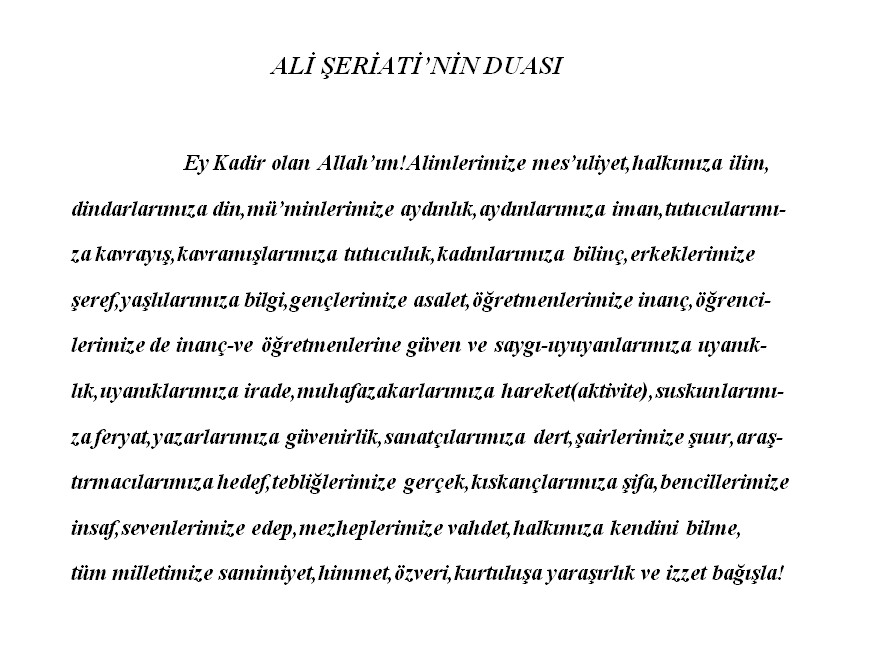                                        (*)KUR’AN’SIZ MÜSLÜMANLIKKur’an’sız müslümanlık/Müslümanlar var mıdır? (…olur mu?)Uydurulan/paralel dini İslam sananlar, (…kültürü Din…)Ruhlarını Şeytan’ın buyruğuna verenler,Akılları tutulmuş aklı evvel müşrikler! (…sefihler!)Niyetlere göredir-hiç kuşkusuz ameller. (…fiiller.) (**)Sorumluluk bilinci kuşanmış özgür ruhlar (…yüklenmiş duru/iyi…)Işık’ın rehberliği olan yolda(n) yürürler. (…gösterdiği emin...)Zanla hareket etmek yanlıştır,ayrılıktır. (…uzaklıktır/ihtilaftır.)Müslüman doğru bakan,doğru gören insandır.Üstünlük/erdemlilik takvada,kardeşlikte, (…takvadır,kardeşliktir,Sadakatte,sevgide,barışta,adalette… (Sadakattir,sevgidir,barıştır…)La ilahe illallah Muhammed Rasulallah…Üçüncü şahısların kuyruğundan tutanlar (…peşinden seğirtenler)Mankurtluk yarışının favorileridirler!Allah’la aramızda aracılık(!) edenlerNe kadar büyük bir suç işliyorlar bilseler! (..bir yük altına giriyorlar!)La ilahe illallah Muhammed Nebiyyullah…Işık’tan uzaklaşan için nasıl olacak (Işık’la barışanlar için mümkündürKötülüklere karşı iyilikle savaşmak? ancak______________________________________________________(*):Prof.Dr.Bayraktar BAYRAKLI’nın (KUR’ANSIZ MÜSLÜMANLIK adlıçalışmasından yararlanılmıştır. (**):Hadis10 C.Evvel-12 C.Ahir 1438/7 Şubat-11 Mart 2017 – ÇeşmeHAKİKATLERİN HAKİKATİHayır!Susun!Dinleyin frekanslar üstü Ses’i!Açılan kanatların altındakiler kimler?(…ardındakiler..)Kucaklarında sonsuz goncalar açmış güller,İçlerinde evrenler dolusu galaksiler,(…nebülözler,)Karanlıkları delen/yenen yıldız gözleri,Akleden/akletmeyi bilen selim kalpleri,(…saf /duru yürekleri)Tuttuğunu kurtaran gül kokulu elleri,(..onaran şefkatli bilekleri,)-“La” çığlıkları zorlar evren çeperlerini…-Evrenler için,için ürperir,secde eder,Ruhun gözelerinden fışkırır dev nehirler… (…pınarlarından…)İliklere işleyen mahzun bakışlarıyla (…puslar…)Nur Dağı’ndan inerken Güllerin Efendisi (…Dağı’na çıkarken)Hakikat Habercisi,Özgürlük Havarisi (…müjdecisi…,)Ardında(n) ufukların ötesinden gelenler,Katılıyor coşkuyla adanmış mukarrebler (…seçilmişler/dolunayİçtikleri bengi-su baldıran ırmağından yürekliler/süvariler..)(…baldıran bengi-su pınarından…)Kartallar,albatroslar,bülbüller,güvercinler (…kırlangıçlar/serçeler)Argın yuvalarından,hicran mağralarından(Alev harmanlarından,avdet ormanlarından…)Tan yeri ağarırken en yüksek ufuklardaİniyor öbek,öbek vahdet doruklarına…(…kanyonlarına…)24 Zilhicce 1438-1Muharrem 143915-21 Eylül 2017 ÇeşmeZAMAN,UZAY VE İNSANZaman mı uzaydadır,uzay mı zamandadır?Akan insan içinden zaman mı,uzay mıdır?Mana mı maddedir,madde mi manadadır?Akıl mı başlardadır,başlar mı akıldadır?Nebülözler içinde gizlenen zaman mıdır?(...insan mıdır?)Uzay dalgalar mıdır,dalgalar mı uzaydır?Sonsuz aynalar,sonsuz görüntüler halinde,Uzay(lar)da gizliler görünenler içinde. (...görünenler gizlilerin...)(Görünenler mi vardır,varlar mı görünendir?)Zaman mı mekandadır,mekan mı zamandadır?Ayrılık mı vuslattır,vuslat mı ayrılıktır,Yakınlar mı uzaktır,uzaklar mı yakındır?Vahdet mi kesrettedir,kesret mi vahdettedir?Varlık mı yoluktadır,yokluk mu varlıktadır?Ezel mi ebeddedir,ebed mi ezeldedir?İnsan mı uzaydadır,uzay mı insandadır?Novalar yürek midir,yürekler nova mıdır?Gurublar mı şafaktır,şafaklar mı gurubdur?Suskunluk mu çığlıktır,çığlık mı suskunluktur?Allah “Tek”mi,”Bir”midir,sonsuz artı “Bir” midir? (...sonsuz ötesiNedenler mi sonuçtur,sonuçlar mı nedendir? midir?)“En ilk an”,”en son”mudur,”en son”,”en ilk an” mıdır?Zaman,uzay ve insan bir çiy damlası mıdır,Bir kirpiğin ucunda,bir gülün yaprağında,Bir tutam kor mudur bir bebeğin avucunda?Frekansız bir sayha mı,gür bir kıvılcım mıdır,Hikmetli bir söz müdür,derin bir bakış mıdır?***28 C.Evvel-22 C.Ahir 1440//03-27 Şubat 2019D Ü Ş (*)Hz.Muhammed’i gördüm düşümde,Anlatılmaz bir hüzün nurlu yüzünde, (Dayanılmaz...)Yüzyıllar ötesini gören şahane (Ufuklar...)Gözleri dolu,dolu ağlamaklıydı...Olağanüstü etkili hitabıyla;“Ne olmuş bu ümmete,bu insanlara?Nerede bıraktığım miras onlara,Furkan’ı,sünnetimi(**) nasıl itmişlerBir kenara,kulak ardı etmişler de,Sapmışlar uçuruma çıkan yollara,Uymuşlar şeytanların adımlarına...”Uyarılar,müjdeler unutulmuşlar,Verdiğim öğütler boşa mı gitmiş?”Derken ürperdim iliklerime kadar.Sonsuz alev hançer saplandı böğrüme,Utancımdan başımı eğdim önüme!Ne adalet,ne şefkat,ne aşk,merhametAh,kalmamış,taş kesilmiş yüreklerde!Kin,kıskançlık,adavet,bağnazlık,nefret,Kibir,gurur,bencillik,arsızlık,zilletKanserli hücre gibi sarmış ruhları...Rabbiyle bağlarını koparan insan,Mesken tutar olmuş karanlıkları, (...mağaraları,)Vaz geçmiş bir “insan” gibi yaşamaktan.Kendinden uzaklaşmış,yabancılaşmış,Güvercin olmak varken yarasalaşmış,Kuralsız,başıboş,çılgın bir hayatı,Arsızlığı,hazzı,hızı kanıksamış,Ölümsüz’e sırt dönüp ölümlü olanİdollerin peşinde ömür harcayan,(...tüketen)Egolarına ilahlık vehmedenler,Velhasıl ölümü(***)hayata yeğlemişBahtsızlar,dengesizler,düşüncesizler,Kendini bir şey sanan megalomanlar,Burunlarından tek kıl aldırmayanlar...Düşündükçe kahroldum O Gün bakacakBir yüzümüz olacak mı gül yüzüneMüslümanlar,cümle insanlar olarak...03 R.Ahir 1439-02 Şaban 1440//21 Aralık 2017-06 Nisan 2019________________________________________________________(*):Düş tamamen kurgusaldır.(**):Sünnet:Hz.Peygamber(AS)’in yaşam tarzı ki,adalet,şefkat,iffet,yiğitlik ,tevazu,sadelik v.b.değerler üzerine kuruludur.(***):Manevi ölüm.K A R A D E L İ KÜstün zekalarıyla,yılmaz çabalarıylaYıllarca uğraştılar,didindiler sonunda,Ortak imza attılar büyük bir başarıya!Olağanüstü,müthiş bir fotoğraf çektiler.Evrenin sırlarından birini gösterdiler.(...çözdüler/keşfettiler.)Bu bir kara delikti,zamanlardır giziniKoruyordu evrenin/evrenlerin bağrında.(Onun gibi sayısız sırlardan bir tanesi!)Bir yıldızın ölümü-son demleri-anındaOluşan akıl almaz bir güçtü ki,ne varsaZaman/ışık/galaksi çekiyordu içineDoymak bilmeyen,sonsuz bir anafor halinde!(Bir de isim bulmuşlar kafalarına göre!“Yaratılışın süslü/derin karanlık kaynağı”ymış.Biz ona daha uygun bir isim bulduk,işte;“HALIK’ın Ahiret’e açtığı baht kapısı.”)(*)ALLAH’ın akıllara sığmayan kudretiniGösteren bu ayetle ürpermeyen yüreklerNe kadar nasipsizdir,bahtsızdır ne yazık ki!Sonsuz boyutlu sonsuz evren yüzeylerindeOlan biteni görmek için göz yeterli mi?Görmek istemeyenler,bir şey görebilir mi,Duymak istemeyenler,bir şey duyabilir mi?Duymayan,görmeyenler “insan” olabilir mi,Yaşıyor görünse de “ölü” müdür,”diri”mi?Aramızda bir türlü doymak bilmeyen,arsız,Ruhları,beyinleri,elleri,mideleriKara delikten beter nice karanlık,kansızİnsanlığını çoktan yitirmiş benliklerdenKorunma yollarını bilen var mı gerçekten?Dünyamızın haline bakacak olursanız,Bunlardan yakasını kurtaranların fazlaOlmadığını görmek kahrediyor insanı!Yeryüzünde bir yudum suya,bir tas çorbayaMuhtaçların olması açgözlüler yüzünden!Milyonlarca insanın hakkını,hayatınıYutanları doyurmak için bir formül var mı?(...ne yapılmalı?)(Vahyin aydınlığından yoksun kalan,brakılanOnun duru suyundan içmeyen bir insandanNe beklenebilir ki karanlık emellerden,İnsanlık dışılıktan,doyumsuzluktan başka?İnsanlığın en büyük sorunu bu değil mi?***7-9 Şaban 1440//12-14 Nisan 2019________________________________________________________(*):HALIK.ALLAH(CC)’ın kutlu isimlerinden.Mutlak yaratıcı,Takdirine uygun yaratan.Yaratmanın eşsiz,benzersiz öznesi.(Değişik Bir Açıdan)R A M A Z A NNur Dağı’nın aydınlık,dingin atmosferindeRuhun yorgunluğunu dinlendirebilecek,Aklın karanlığını gündüze çevirecek,Altın bukağıları paramparça edecek,Masiva (*)gayyasından,mavera(**) göklerine,Meş’eme (****)zindanından meymene(****) bahçesineAçılan kapılardan,yollardan,kuşaklardanAttığı her adımda çıldırarak geçerek(...ağlayarak/haykırarak...)Zamanlar/yerler üstü özgürlük iklimindeZehri bala,zakkumu güle dönüştürecekAşkın,ölümsüz aşkın vuslatına erecek,(Aşıkların halinden maşuklar anlar ancak!)Ne bahtlıdır,en büyük nimete kavuşacak!(...nimetle gönenecek!)Naim bahçelerinde kim konuk edilecek?(kimler nar devşirecek?Rahman meveddediyle,(******)limitsiz şefkatiyle,Rahmeti,hoşnutluğu,sınırsız keremiyleArş’ının gölgesinde kimi barındıracak,(Sonsuzluk kapısında kimi karşılayacak?)Mev’a (******)saraylarında kimi ağırlayacak,Mutluluk sofrasında kimler iftar açacak?(Açların,çıplakların hali nice olacak,(Aç kalan ruhsa eğer,mide nasıl doyacak?)(mide doysa ne yazar!Zulmü yaşam tarzına dönüştürenleri mi?(Zalimi yaşatır mı mazlumun çığlıkları?)(...göz yaşları?)Akılsız bencilleri değil hiç kuşkusuz ki!Açılır mı,görür mü mühürlü bakışları,Aklı vahyin ışığı ile aydınlanmayanNadanların çarpmayan kalpleri ürperir mi?Narsistlerin duymayan kulakları çınlar mı?26-29 Şaban 1440//01-04 Mayıs 2019___________________________________________________(*)Masiva;Allah(CC)’tan başka her şey,maddi alem.(**):Mavera:Görülen alemin ötesi,manevi alem.(***):Meş’eme;Uğursuzluk.(VAKIA(56/8-11)(****):Meymene:Uğurluluk,bereket,kutluluk.(HAKKA(69/19-24)(*****):ŞURA(42/22-23)(******):SECDE(32/19),NECM(53/15)HADARİ & BEDEVİMÜSLÜMANLARHadari,sorumluluk duygusu yüklenmiştir,(...taşıyandır,)Bedevi,sorumluluk duygusu olmayandır.Hadari,medenidir,zariftir,bilgilidir,Bedevi,kırıcıdır,kabadır,dağınıktır.Hadari,akıllıdır,mantıklıdır,uygardır,(...aklıselim sahibidir...)Bedevi,gelenekçi,taklitçi,kolaycıdır.Hadari’nin imanı sağlamdır,aydınlıktır,Bedevi’nin inancı kursağında kalmıştır.Hadari yenilikçi,atılımcı,bilgedir,Bedevi,uyuşuktur,tembeldir,bilgisizdir.Hadari,kültürlüdür,net,açık fikirlidir,Bedevi,tutucudur,bağnazdır,karanlıktır.Hadari,bağımsızdır,özgürdür,samimidir,Bedevi,uyumsuzdur,huysuzdur,savaşçıdır.Hadari,Tek Allah’a gönülden bağlanandır,Nefsini,idolleri ilah edinmeyendir.Bedevi,kararsızdır,bağları çok zayıftır,Hadari,dengelidir,barışçıl,insancıldır.Bedevi,inatçıdır,nadandır,kadercidir,Hadari,doğasever,çevreci,gerçekçidir...Velhasıl,hadarilik gerçek Müslümanlıktır.***02 Ramazan 1440//07 Mayıs 2019(MAİDE SURESİ(5)’nin 8.9.Ayetleri Işığında)HAK,HUKUK,ADALET (*)Ey siz iman edenler!Dolunay yürekliler!(...sineliler!)Bir ALLAH için hakkı en sağlam ölçülerle,İnanma bilinciyle,akılla,düşünceyle(İlahi iradeyle örtüşen iradeyle)Ayağa kaldırarak,adaletli şahitler(Adalet sembolleri,adalet şahitleri.)Dürüst kimseler olun,doğruluktan haz duyun.Bir topluluğa karşı duyduğunuz kin siziAdil davranmamaya,adalet sapmaya,Yalancı tanıklığa,baskıya,haksızlığaİtmesin,götürmesin,adil hareket edin.Hep adaletli olun,budur doğrusu yolun.Bu,Allah korkusuna/takvaya daha fazlaYakışan,yakın olan bir davranıştır,insan,Kul olan herkes için Tek Allah’a isyandan(Allah’ın koruması altına girmenin deEn kestirme yoludur,Sultan’ın buyruğudur.)Sakının,uzak durun,günahlardan korunun.(Takva üzere olun,sorumluluğunuzunTam bilincinde olun kozmik konumunuzun.)O,yaptıklarınızı-her davranışınızı-Hakkıyla bilmektedir,değerlendirmektedir.İman eden ve iyi,güzel,ıslah edici,Yararlı,bereketli,hikmetli,faziletliŞeyleri yapanlara-bireye,toplumlara-(Bir şeyler katanlara,ufuklar açanlara...)ALLAH bir söz vermiştir,sonsuzluk va’d etmiştir.Onlara bağışlanma,özgürlüğü tattırmaVe büyük ödül vardır,onlar kurtulmuşlardır,Özgürlükler Yurdu’nun yurttaşı olmuşlardır.Bırakın başkaları için adil olmayı,-Müslümanlar olarak-birbirimize karşıAdil davranmıyoruz,didişip duruyoruz,Sonra da müslümanım diye şişiniyoruz!(Müslümanlığımızı kimseye brakmıyoruz!)“Mü’minler birbirinin kardeşidirler ancak.(**)Kopan bağlarımızı tekrar kim bağlayacak?Bizi birbirimize düşürmeye çalışan,Tağut’un sultasından,kirli tuzaklarından(...oyunlarından)Bizi Kim kurtaracak,Kim uzaklaştıracak?ALLAH’ın sağlam kopmaz İpine sarılmazsak(***)Kaçınılmaz bir sondur yenilmek,parçalanmak!11-12 Ramazan 1440//16-17 Mayıs 2019________________________________________________________(*):MAİDE(5/8-9)(**):HUCURAT(49/10)(***):AL-İ MRAN(3/103)TÜRKÇE KUR’ANHer Nebi’ye,Rasül’e,gönderilmiş olduğu,(*)Yaşadığı toplumun diliyle vahyedilir,Rahman’ın buyrukları apaçık bildirilir.Toplumlar ya inanır,baş eğer,ya kaldırırEgosunun tutsağı olarak ahmaklaşır!Kur’an’ın Türkçesini okumayan Müslüman,Nasıl uygulayacak,nasıl yaşayacaktırİslam’ı eni,konu bütün boyutlarıyla?Toplumda nasıl model bir insan olacaktır?Allah,Furkan,Peygamber dururken,idollerinPeşinden koşturmaktan kutupların,şey(h)lerinNasıl uzak kalacak,nasıl kurtulacaktır?İnsanlık onurunu-ve yitirmiş olduğu-Beşeri değerleri-insana kul olmaktan-Ayağa düşürmekten nasıl kurtaracaktır?Özgürlükle,sevgiyle,bilimle,tefekkürleNasıl buluşacaktır,nasıl kaynaşacaktır?Ailede,toplumda,yeryüzünde evrendeKonumunu/yerini,statüsünü,ruhunuNasıl belirleyecek,nasıl koruyacaktırÇağlardır aradığı huzuru.mutluluğu...?Velhasıl bir insan/kul/Müslüman olmak içinNereye girecektir,nereden çıkacaktır?Kendini,çevresini,dünyayı evren(ler)i“Okumayı”,bilmeyi nasıl başaracaktır?Dev ömür sınavını nasıl kazanacaktır?İnsanlığa sunacak bir şey bulacak mıdır?13-14 Ramazan 1440//18-19 Mayıs 2019_________________________________________________(*):İBRAHİM(14/4)MEHCUR KUR’ANPeygamber şöyle dedi;-O Gün diyecektir ki;(Gül yüzünde tarifsiz bir hüznün belirtisi,Vicdanını kanatan risalet endişesi!)“Ulu Rabbim!Kuşkusuz benim kavmim-ümmetim-(*)Bu-Kut’an’ı-dışlanmış,devrini tamamlamış,Bir kenara atılmış,kalmış,anlaşılmamışOlarak terk ettiler,unuttular yazık ki!”Sözlerin en güzeli,en derin hikmetlisi,İnsan’a unuttuğu moral değerleriniHatırlatan,yeniden kendisine dönmesiİçin olağanüstü yol haritası çizenFurkan’ı dışlamanın,unutmanın,kibrinin,Nankörlüğünün sonu,onu bugünkü feciDuruma getirdiği,hayır,kardeşlik,barış,Sevgi,saygı,adalet,tefekkür,sanat,bilimKavramlarına uzak kalmanın bedeliniHem kendi benliğiyle,hem de başkalarıylaSavaşarak kendini yok etme noktasınaDoğru koşturmasıyla ödüyor fark etmeden!Ona sırt çevirmenin,kendini beğenmenin(...Ondan uzak kalmanın...)Ne demek olduğunu Kim hatırlatabilir?Mantığın,sağduyunun üzerlerini çizen,Kararsız egosunu ilah,rehber edinen,Tek Ölümsüz İlah’ı-Rahman’ı-gücendiren,Güvercin karşısında kartal,şahin kesilenDoğru,dürüst üç adım atmadan tökezlenir!Dünyanın,ahiretin ölçüleri bellidir!Bunun bedeli,ağır,çok ağır olabilir.(Bu Kur’an’a yapılan en büyük haksızlıktır,Tam bir saygısızlıktır,nankörlük,bağnazlıktır.Furkan’dan uzaklaşan bireyler ve kitlelerDoğru yoldan sapmıştır,karanlıkta kalmıştır.Dünyanın,ahiretin en bahtsızlarıdırlar.Onun yolundan giden Müslümanlar,insanlarYüksek medeniyetler,en üstün uygarlıklarKurarak,mutluluğu,özgürlüğü tadarken,Onun yolundan sapan onu görmezden gelenBireyler ve toplumlar barıştan,adalettenYetim kalmış,çıkmıştır insanlıktan,erdemden.Bunu anlamak için çağımız insanınınYürek paralayıcı haline bakmak yeter!Furkan yetersiz değil,yetersiz olan İnsan!Tefekkürden,sevgiden yetim brakılan İnsan,Furkan’ı anlayacak akıldan yoksun İnsan!Odur,o tek kurtuluş reçetesi İnsan’ın.)17-19 Ramazan 1440//22-24 Mayıs 2019_________________________________________________(*):FURKAN(25/30)F U R K A N(K ı y a s)FURKAN’ın dışındaki sözler anlamsız,yavan!Ne kadar yetenekli olursa olsun insan,“Sözün en güzeli” ni söyleyemez şüphesiz!İnsanlar tarafından bugüne dek yazılan,Söylenen Mahşer’e dek üretilecek olanSözlü,yazılı bütün ürünler bir arayaGelse,getirilseler FURKAN’ın bir harfineBenzer,denk olamazlar hiç olmasın şüpheniz!Dünyayı,evren(ler)i yeden külli akıllaAşık atmaya kalkan yarım akıllı insanNe elde edebilir rezil olmaktan başkaDünyada,ahrette-geçmişte/gelecekte?-En iyisi,doğrusu ona aşkla,saygıylaBağlanmak,yaşamaktır “insan”a yaraşırca.3-4 Zilkade1440//06-08 Temmuz 2019İNANCIN BOYUTLARIİnanacak başka bir şey bulamadığındanRabbine,kendisine yabancılaştığından,Bakmayan,anlamayan,düşünmeyen,duymayan,Şeytan’ın,egosunun tuzağına kapılan (...tutulan)İnsansılar kolayca aldatılır onlardanDaha akıllı değil,daha hin olanlarca!Sürüklenir dururlar şuursuzca,çılgınca,Farkında değillerdir kula kulluklarından,Dünyadan,ahiretten uzaklaştıklarından.Dahası evrenlerin en saygın,en onurluYaratıklarından ki,”insan” olduklarından...Artık her şey beklenir böyle bir yaratıktan!(...yaratıklardan!)Nefis çılgına döner,alt,üst olur dengeler,Ceylan yavrusu görmüş aç bir sırtlan kesilir!Tekrar insanlığına kavuşmanın tek yoluFurkan’a dönmesidir,kendini bilmesidir.Onun ışıltısıyla,Evrensel Çağrısı’yla (Vahyin...)Aklını,yüreğini aydınlatabilmesi,Hicranın kollarında vuslata ermesidir,Özgürlük iksirini soluksuz içmesidir!Ömür boyu havanda su döverken sefihler, (nankörler)Kaş yapayım derken göz çıkarırken münkirler,Nişanlı alınları,başları,yürekleriSecdedeyken göklere yükselir muttakiler...***3-5 Zilhicce 1440//4-6 Ağustos 2019